DND Mansion MapsBy Christopher KokoskiPlease feel free to download, print, and use these DND Mansion Maps for noncommercial use. I only ask that you credit me as the original creator and include a link back to the original DND Mansion Map article on www.roleplayinglab.com. Thank you and Enjoy!DND Multi-Level Mansion Map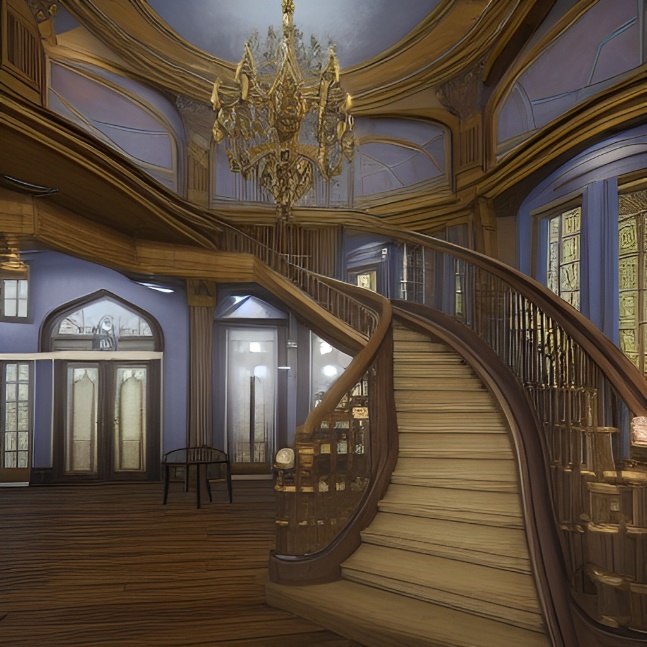 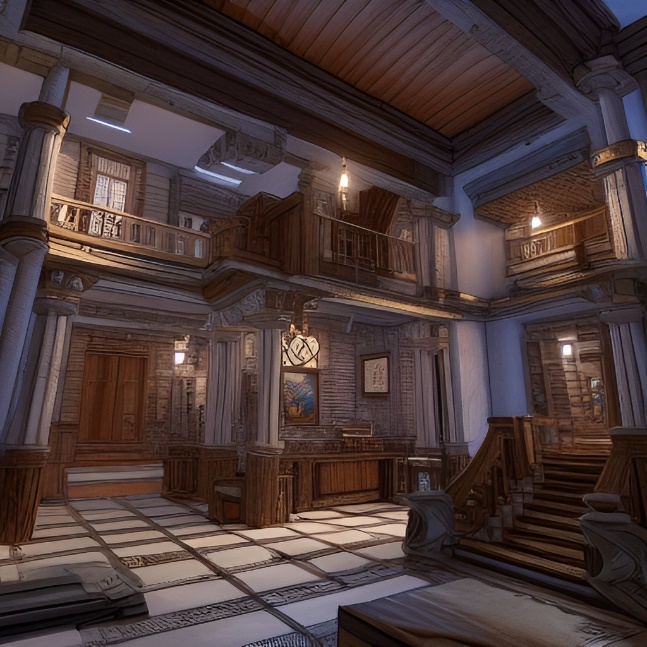 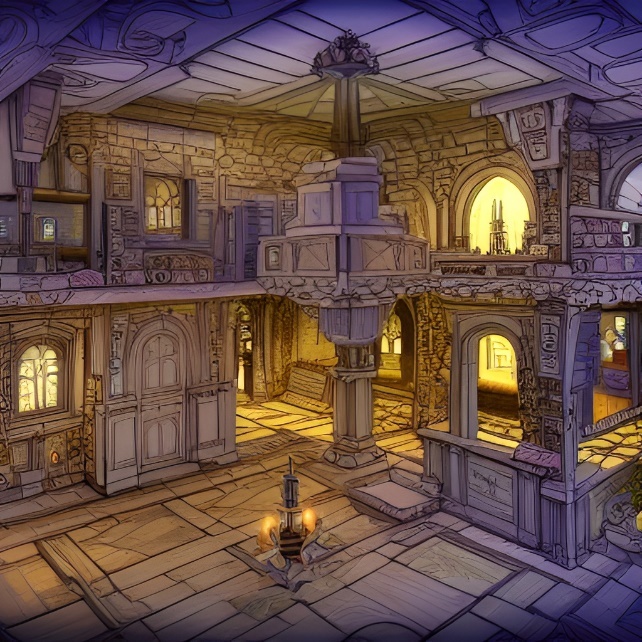 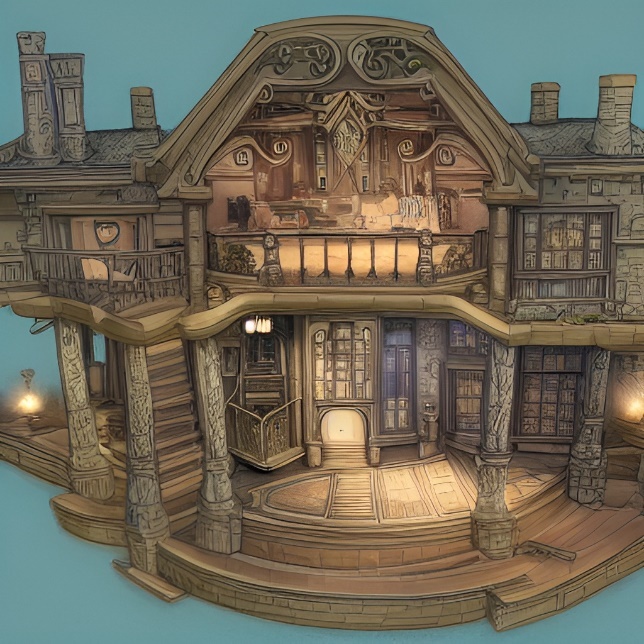 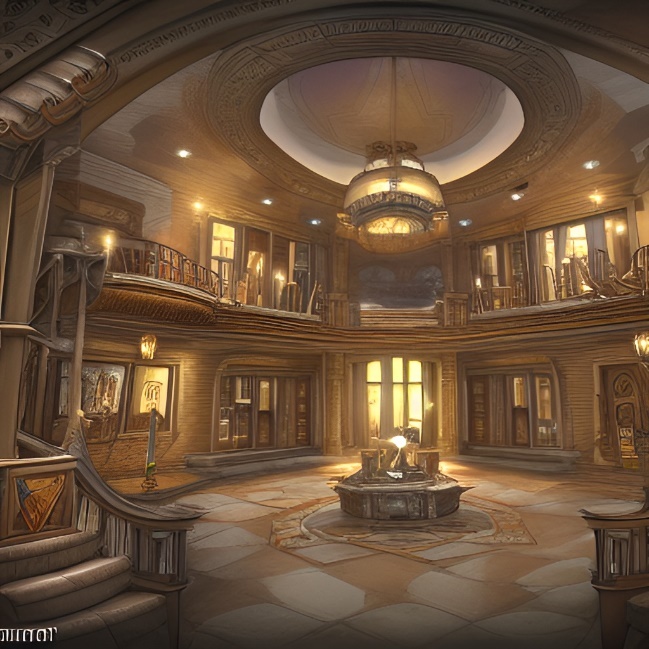 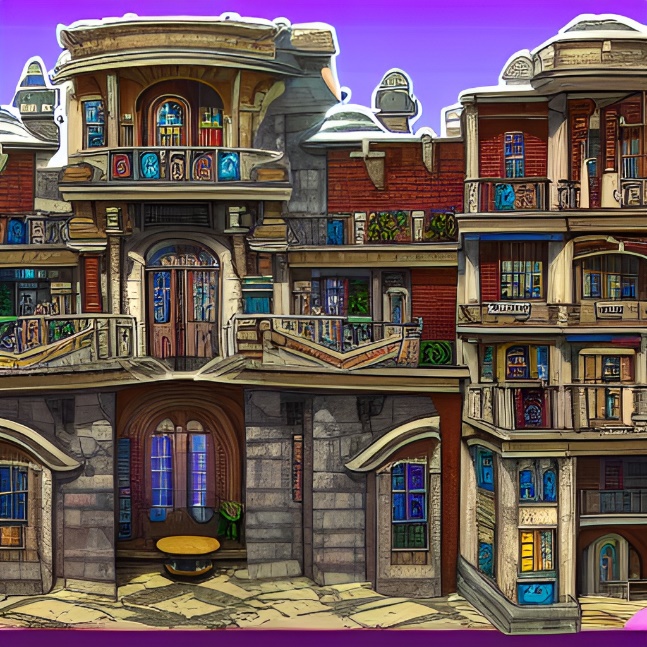 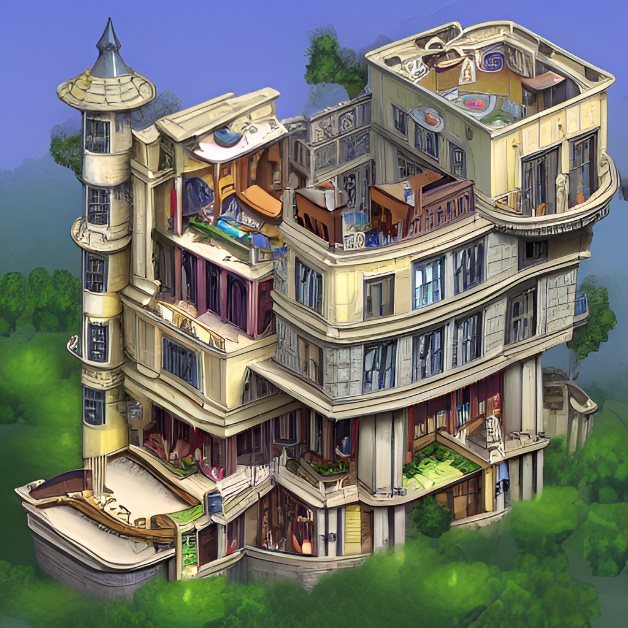 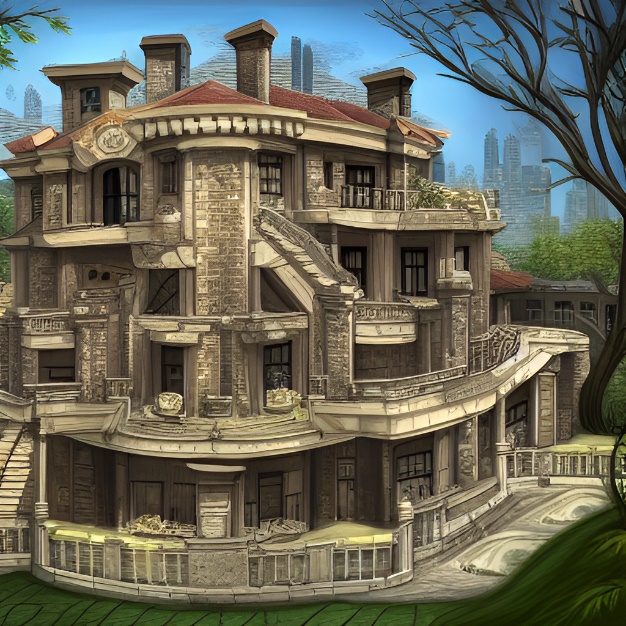 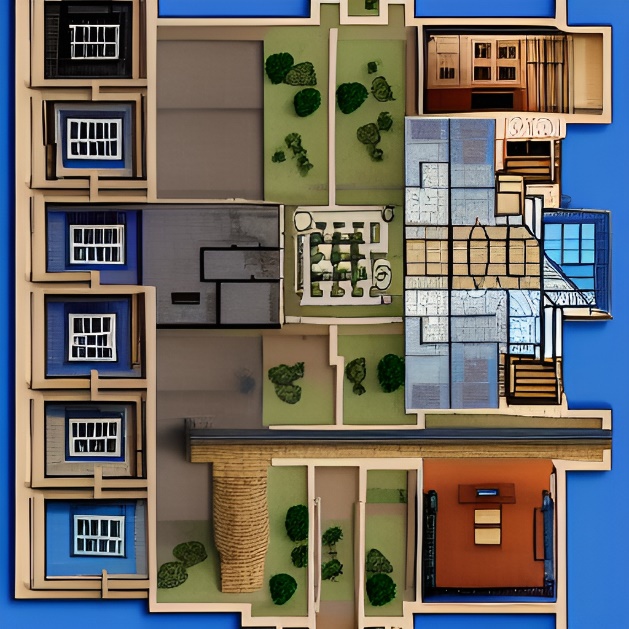 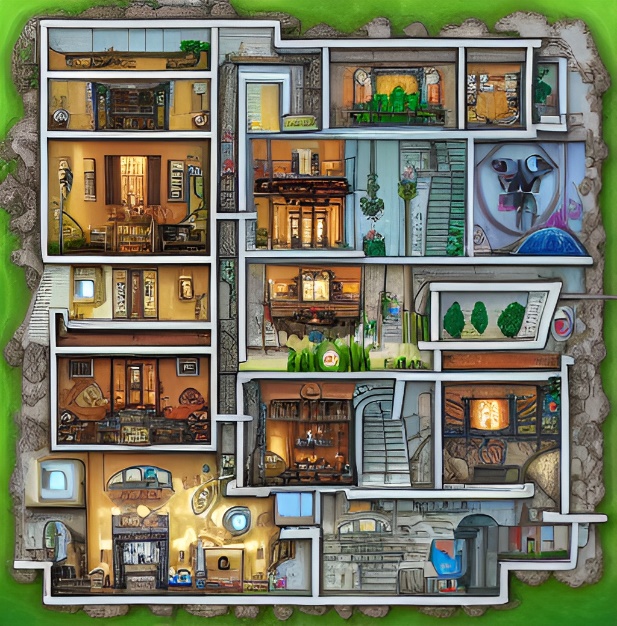 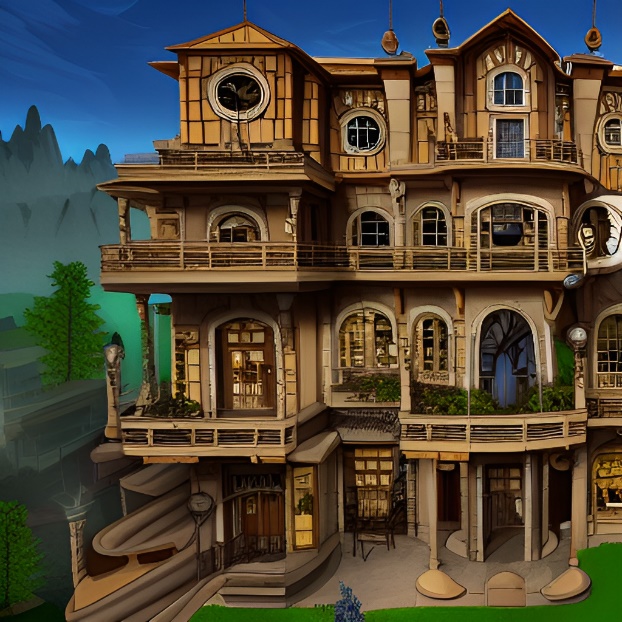 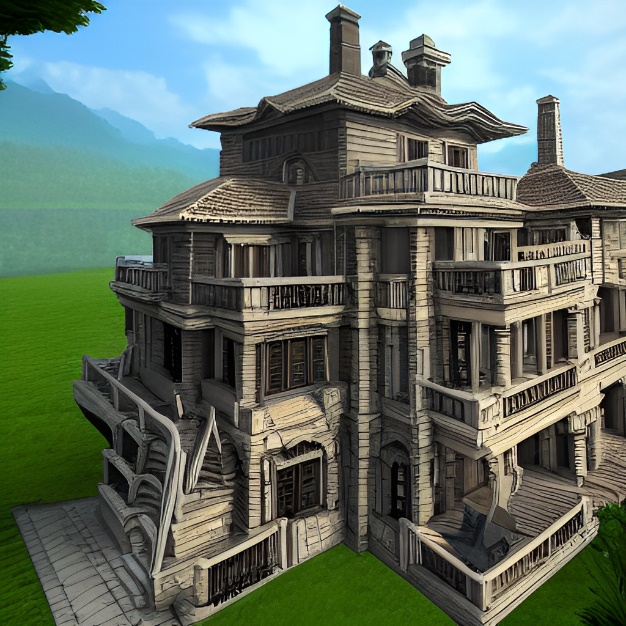 Colorful DND Mansion Maps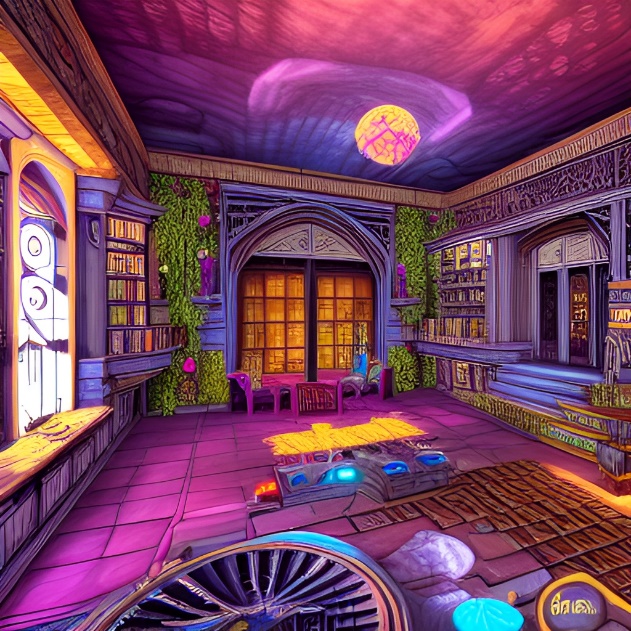 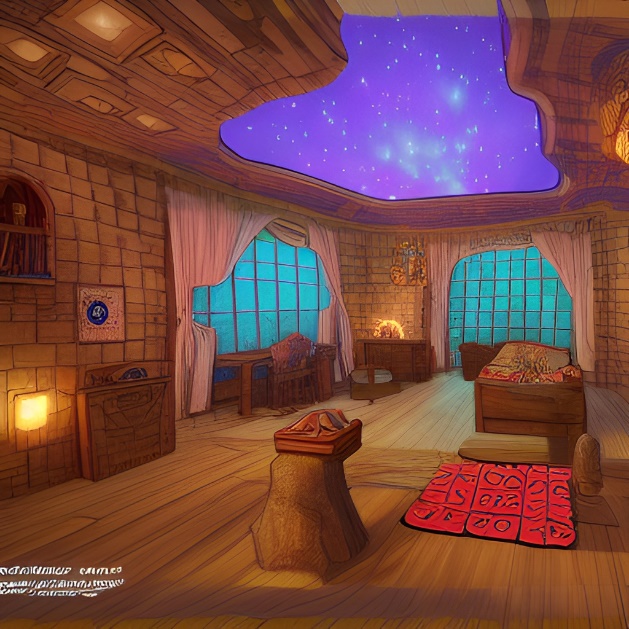 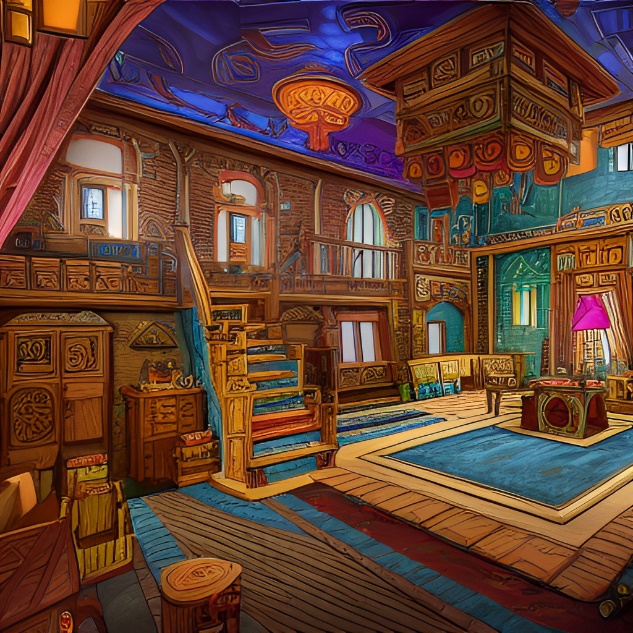 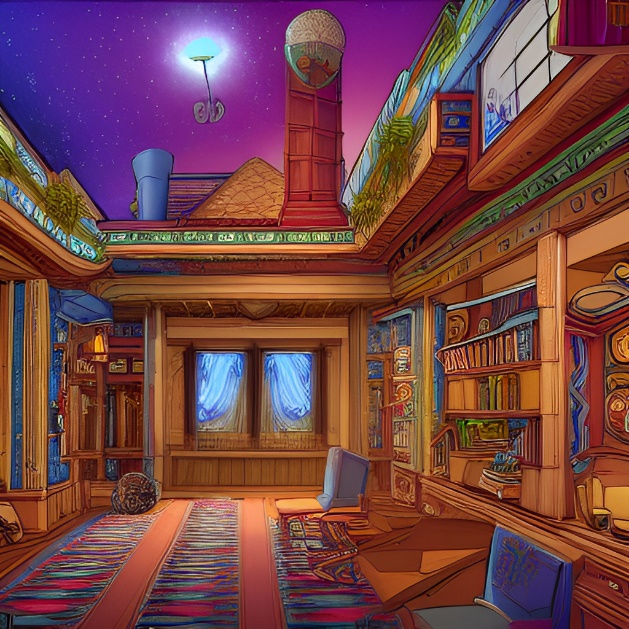 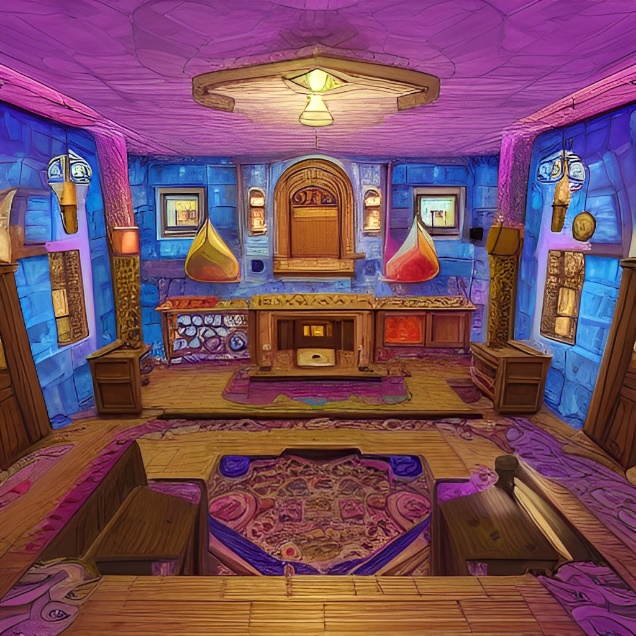 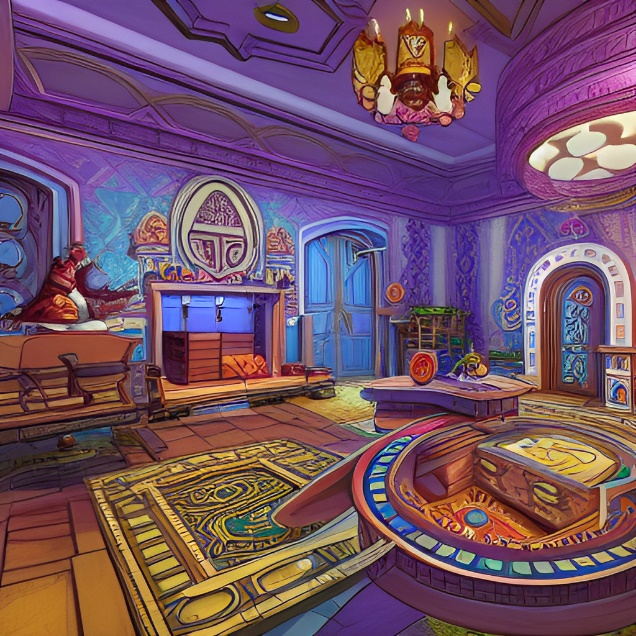 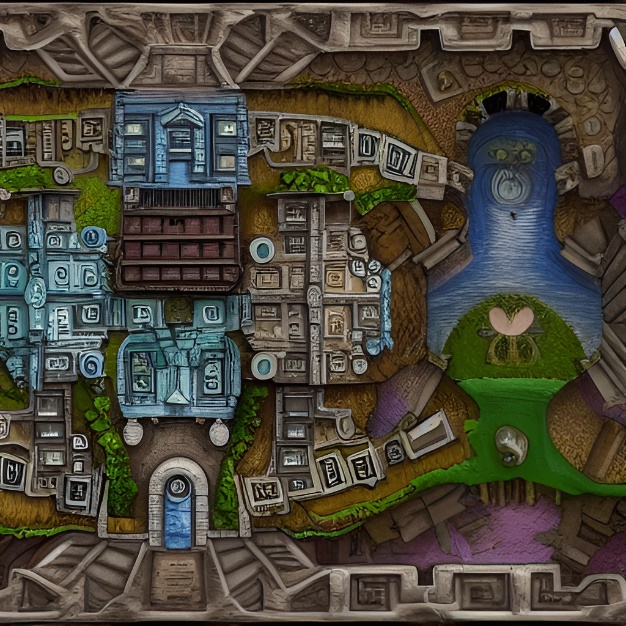 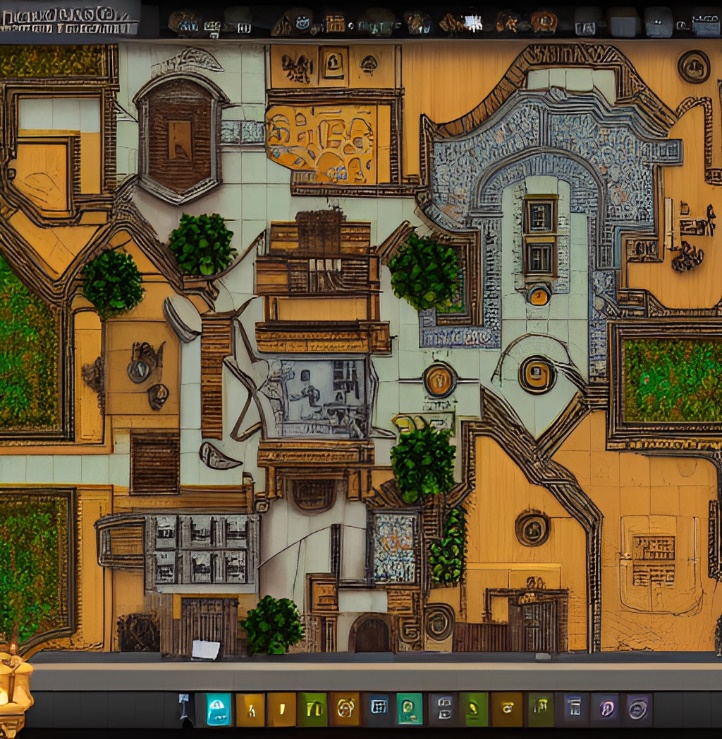 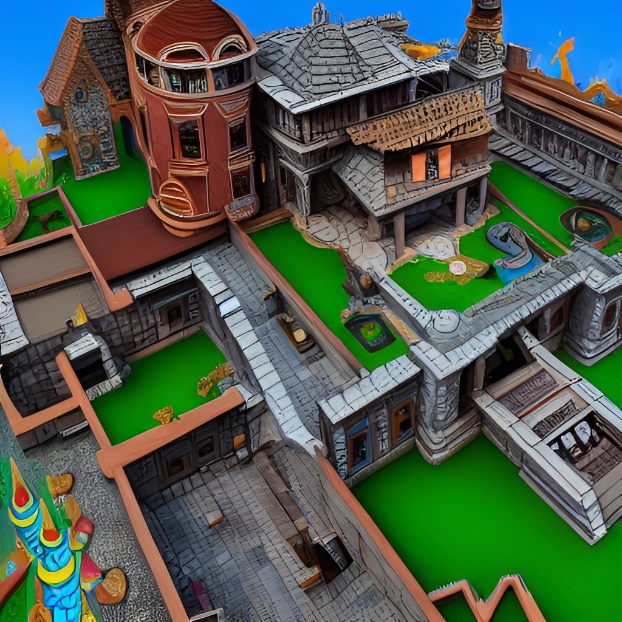 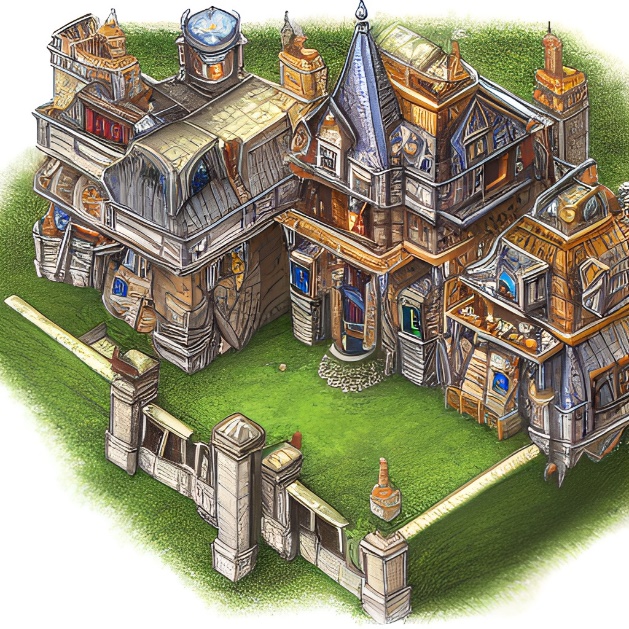 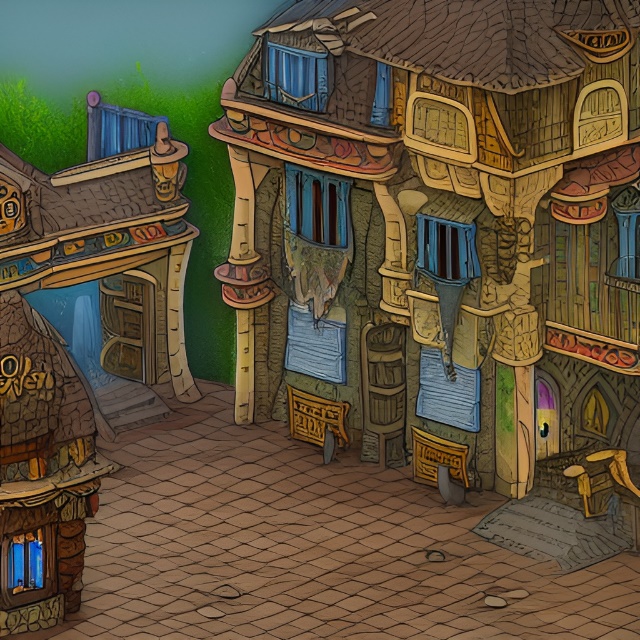 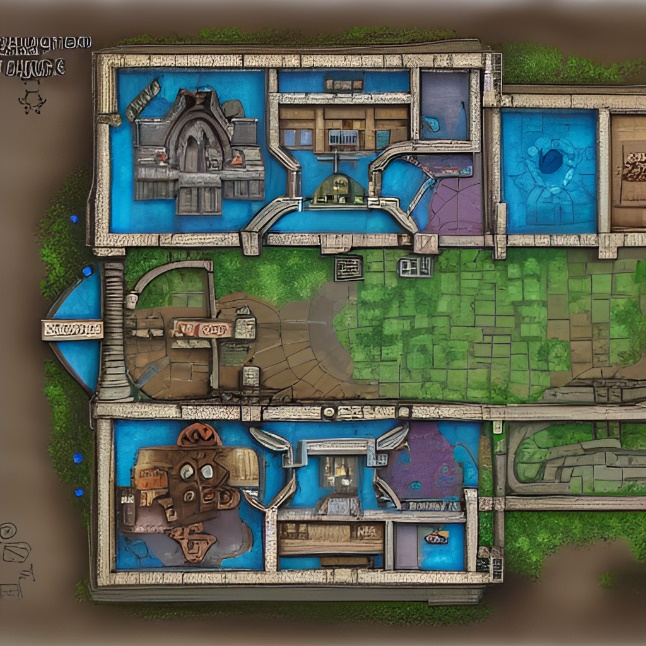 DND Mansion Maps with Courtyards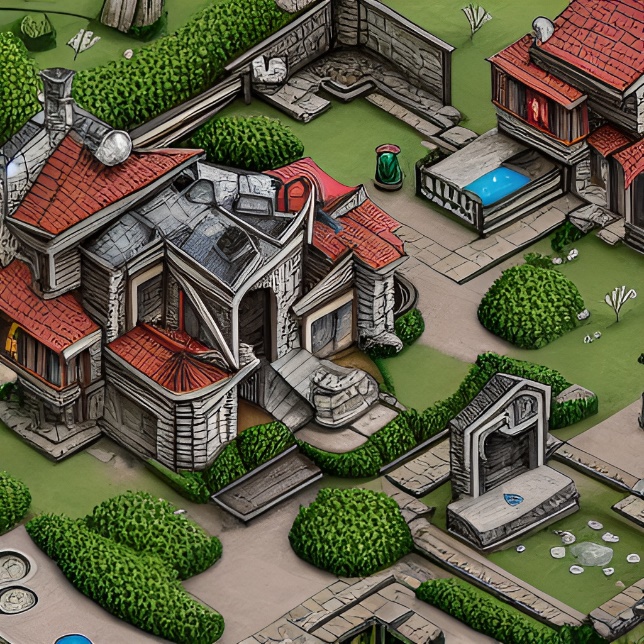 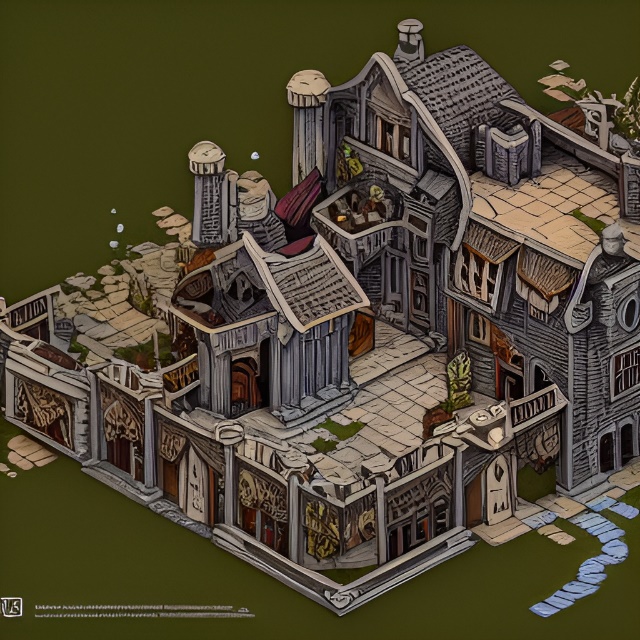 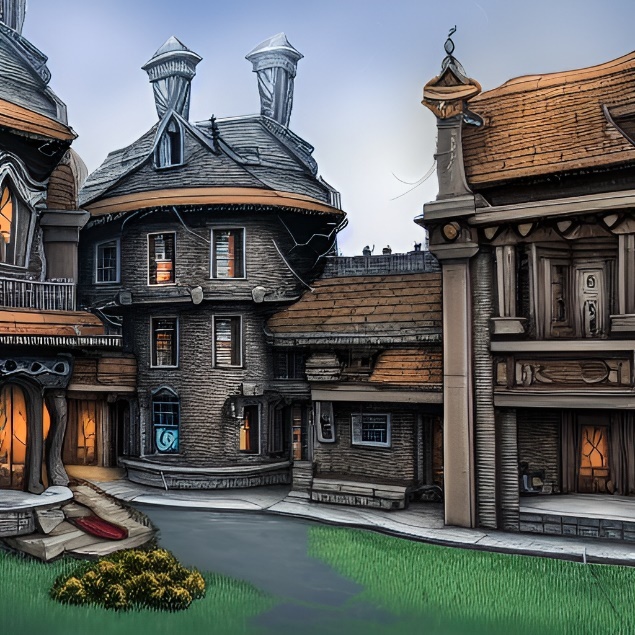 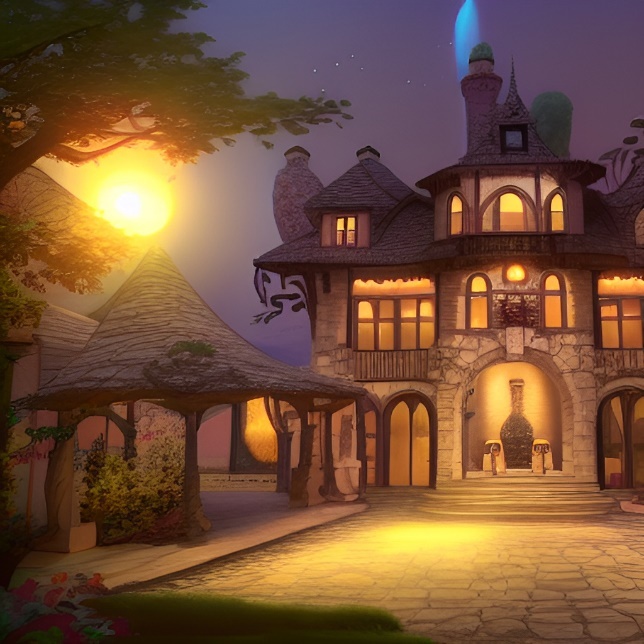 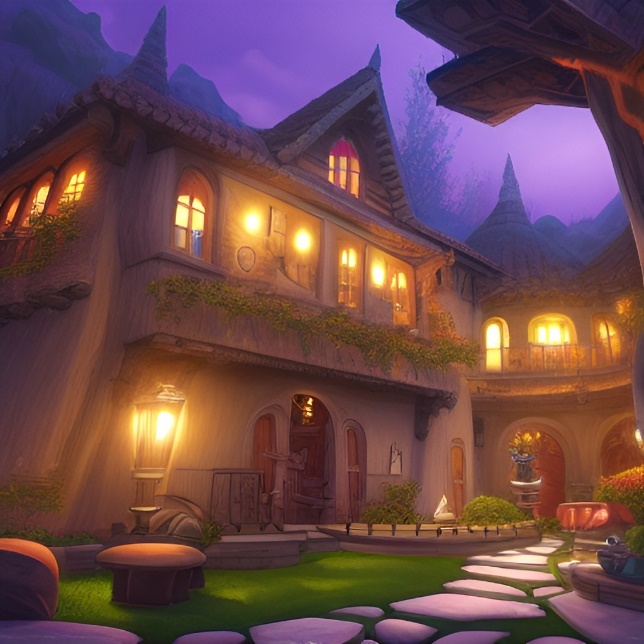 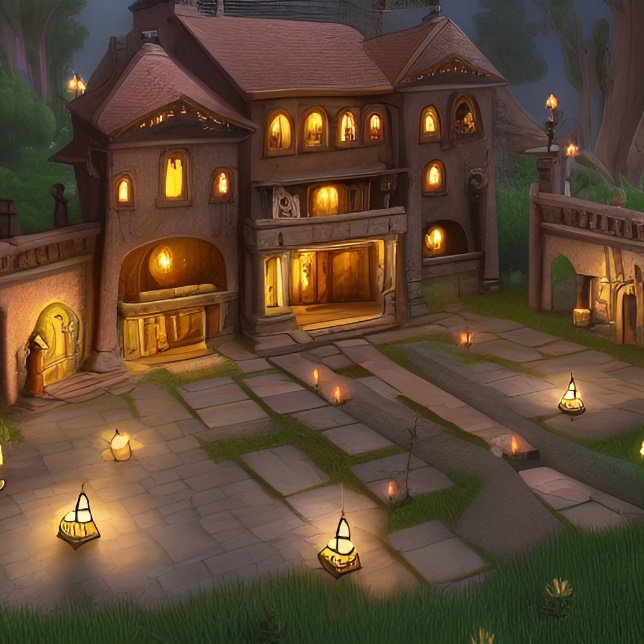 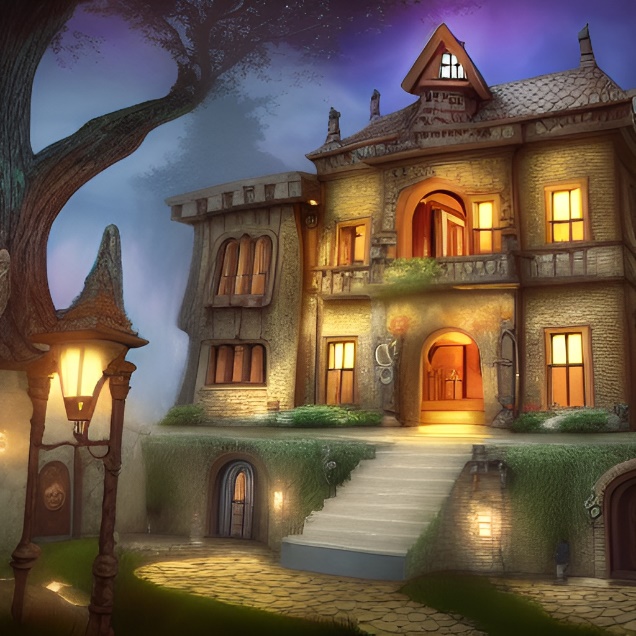 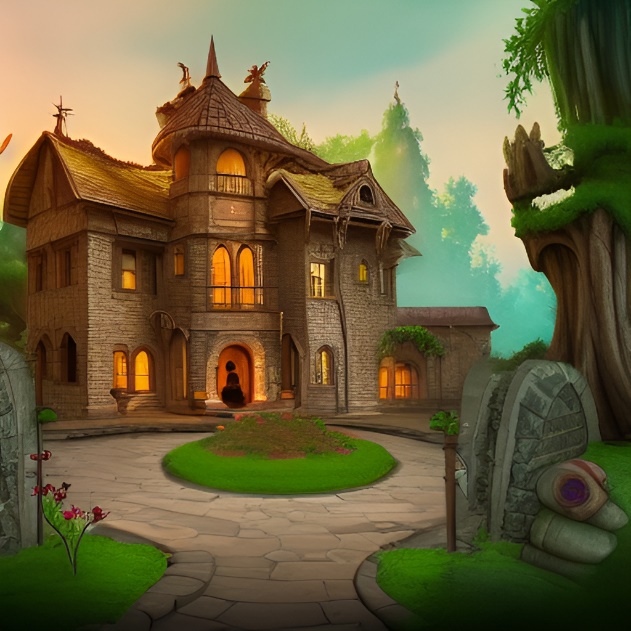 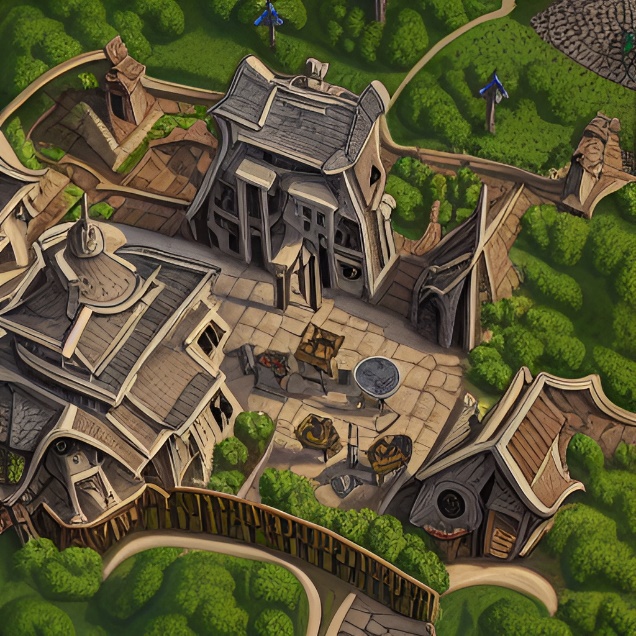 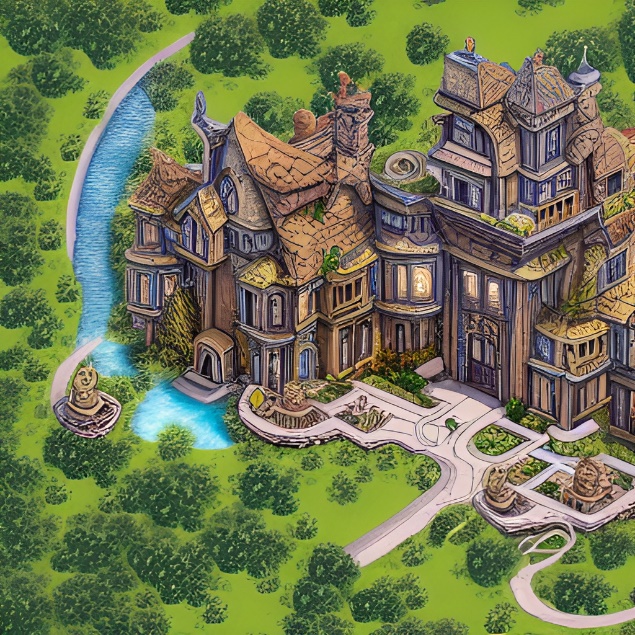 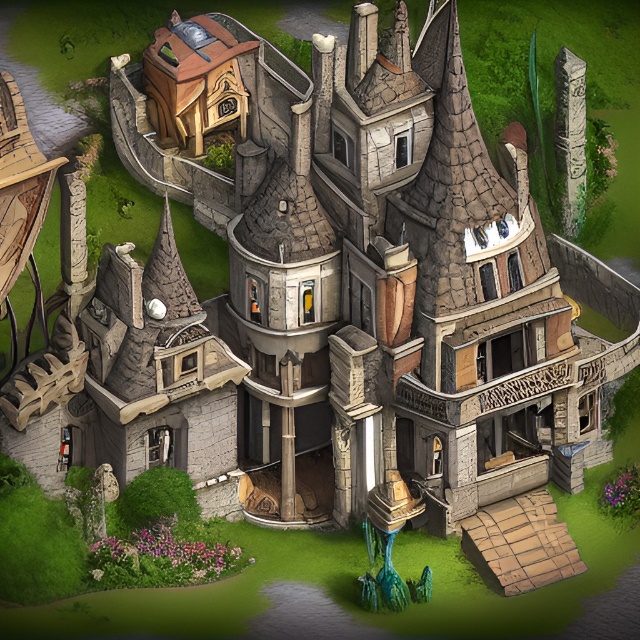 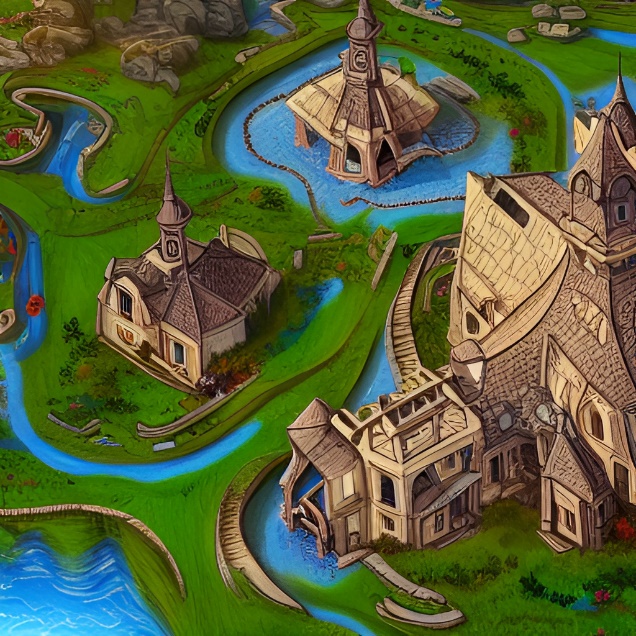 Manor DND Mansion Map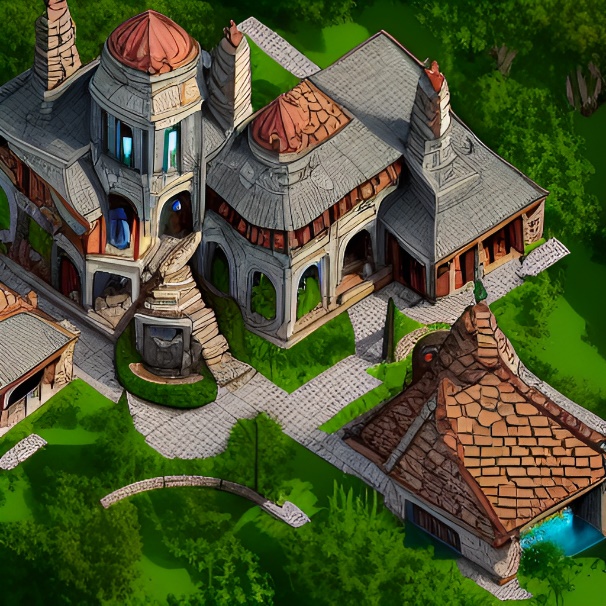 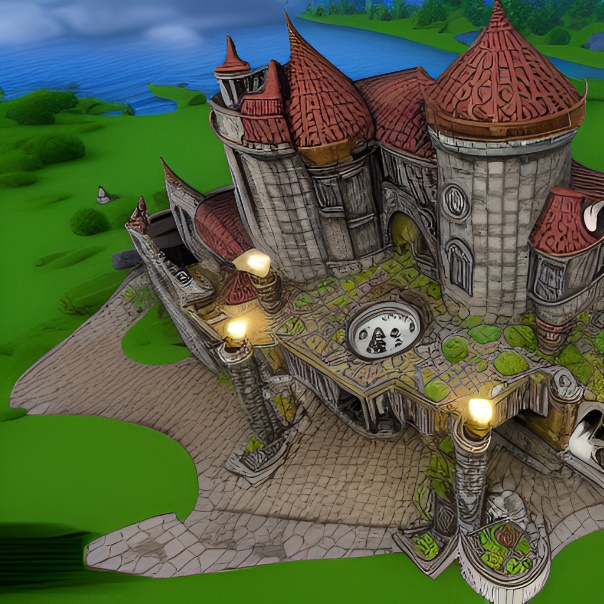 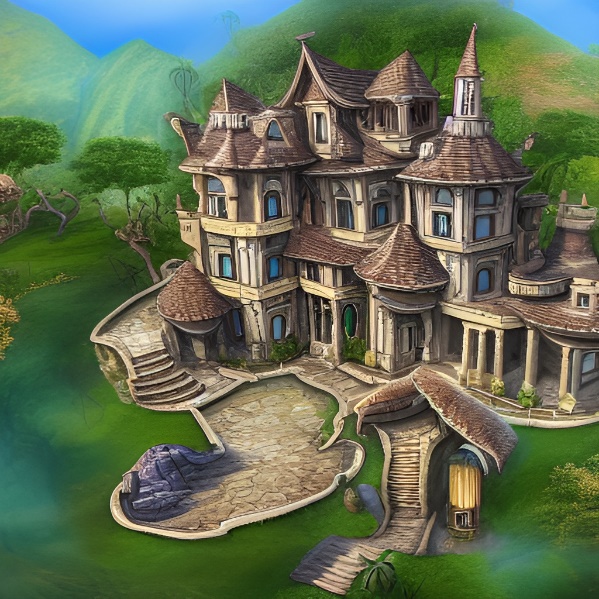 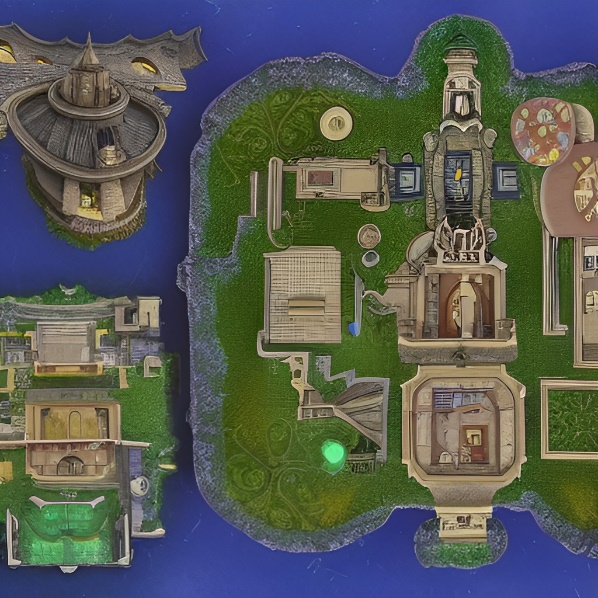 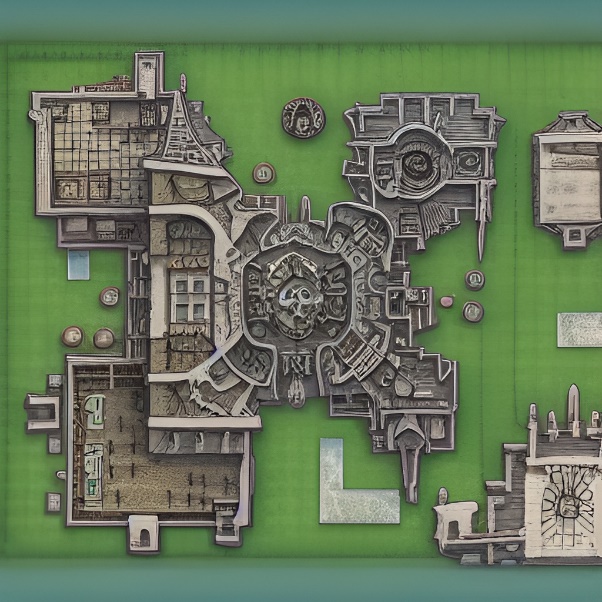 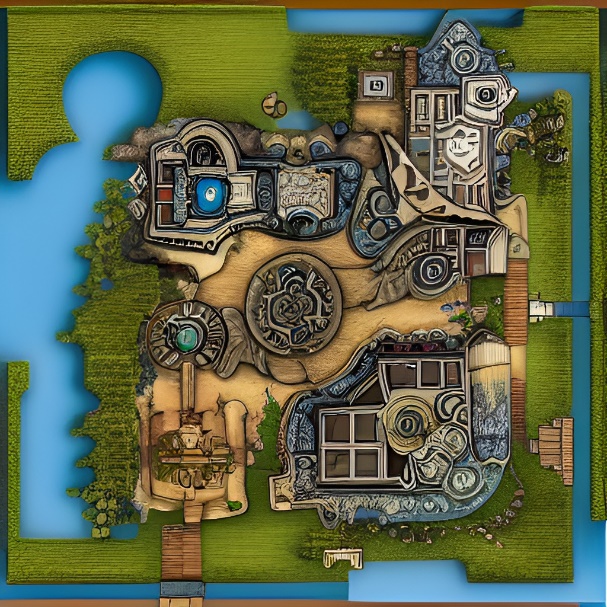 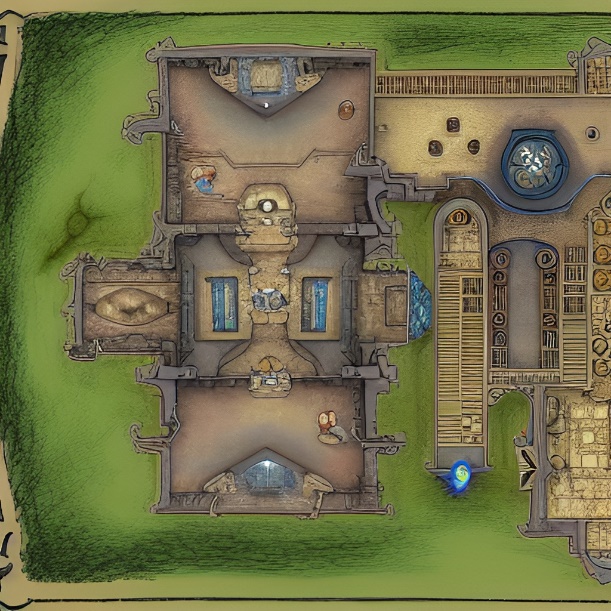 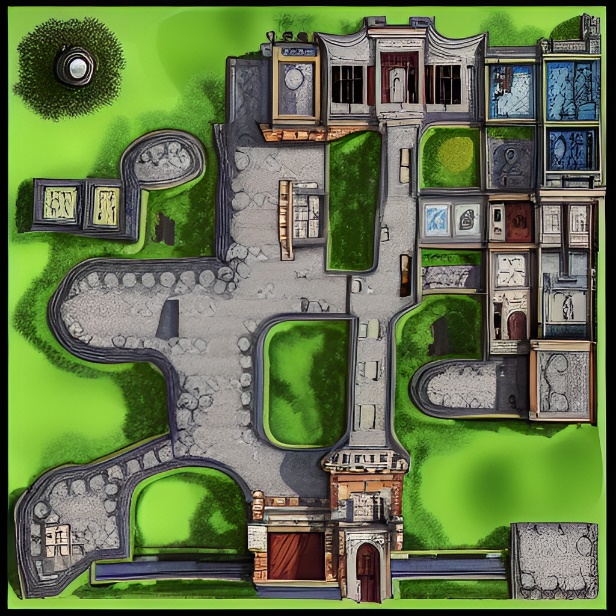 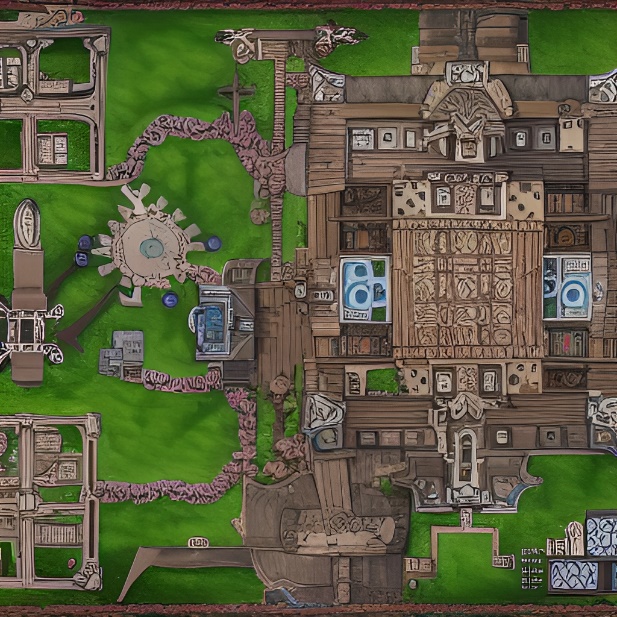 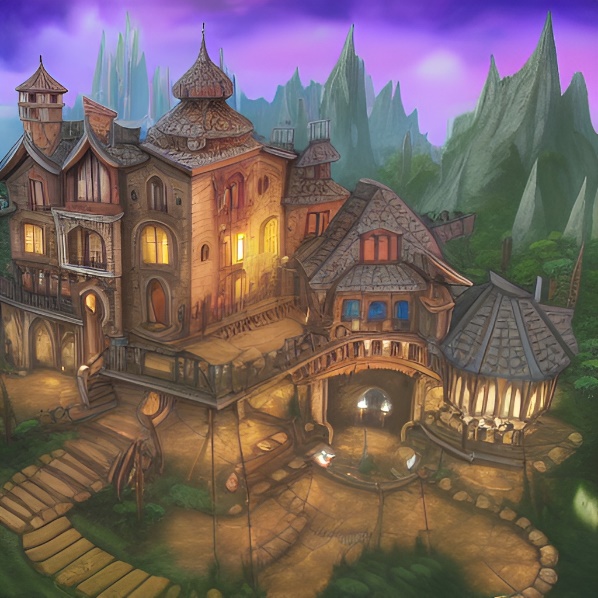 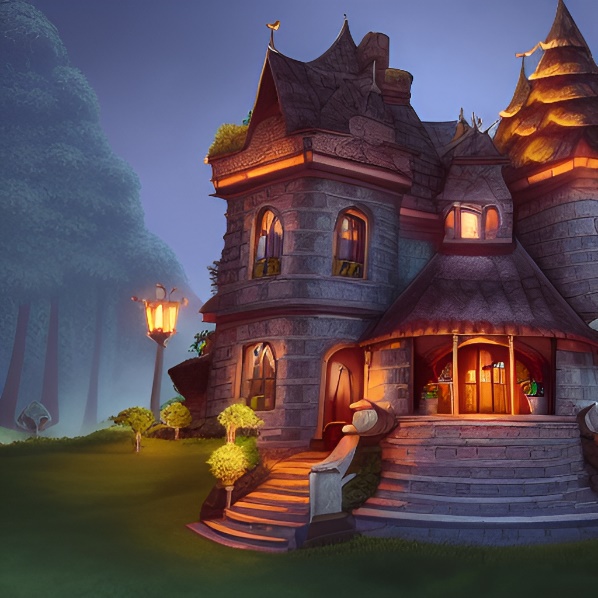 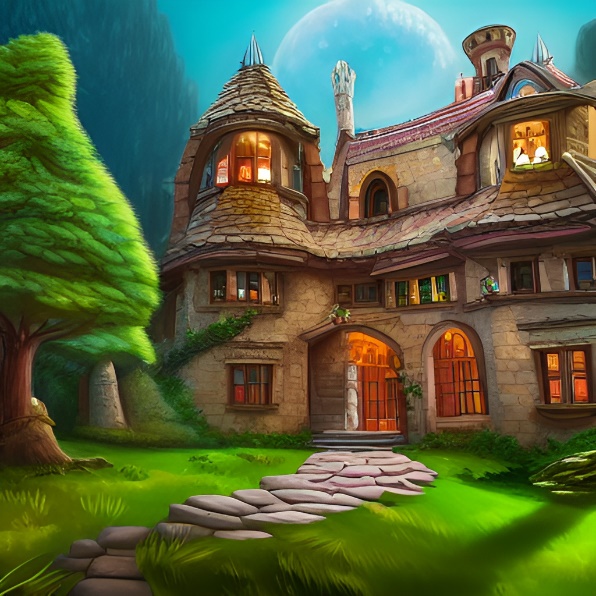 DND Snowy Mansion Map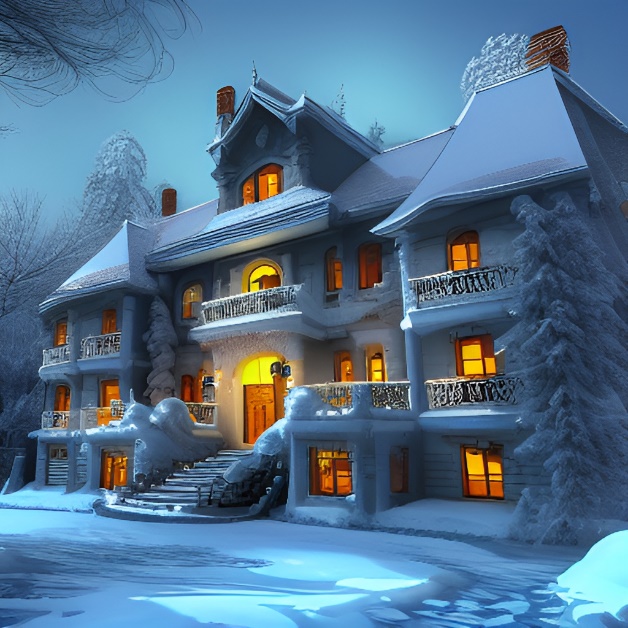 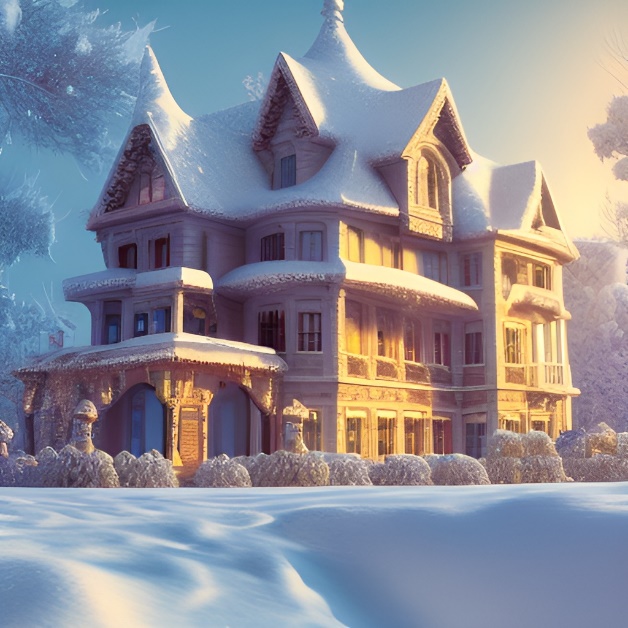 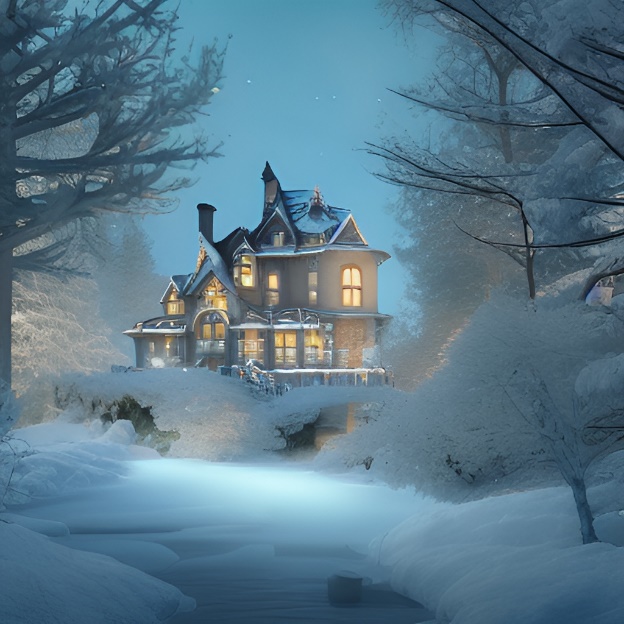 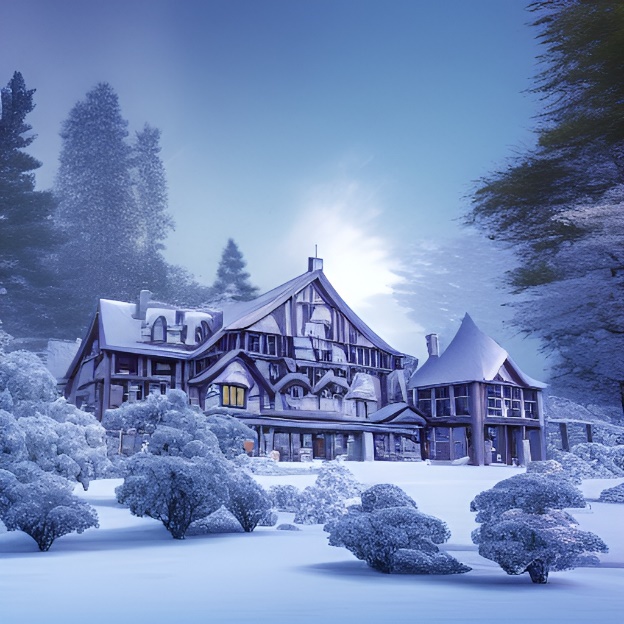 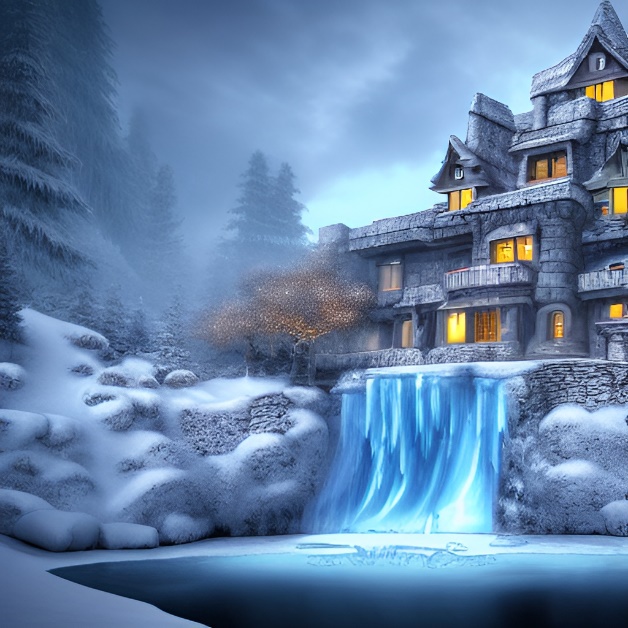 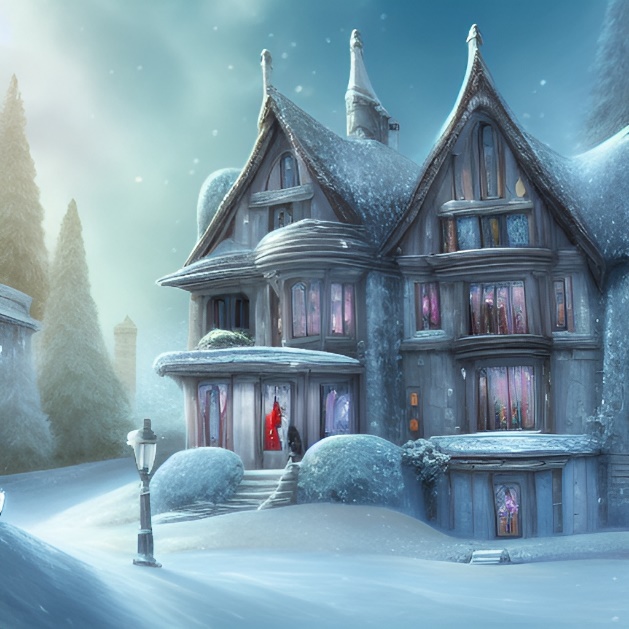 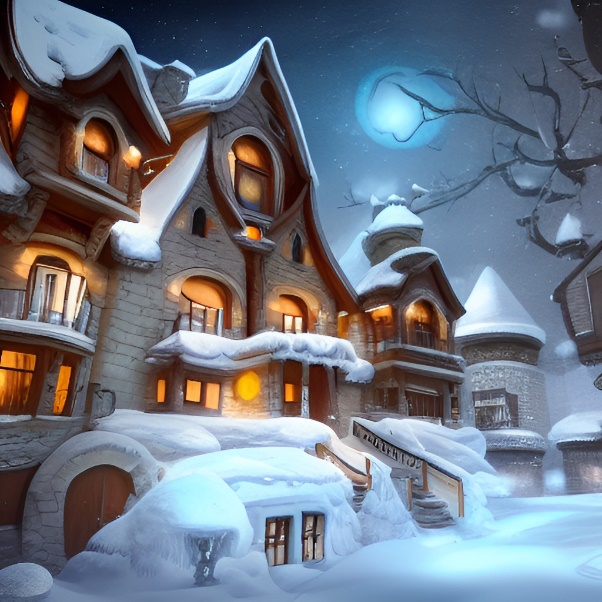 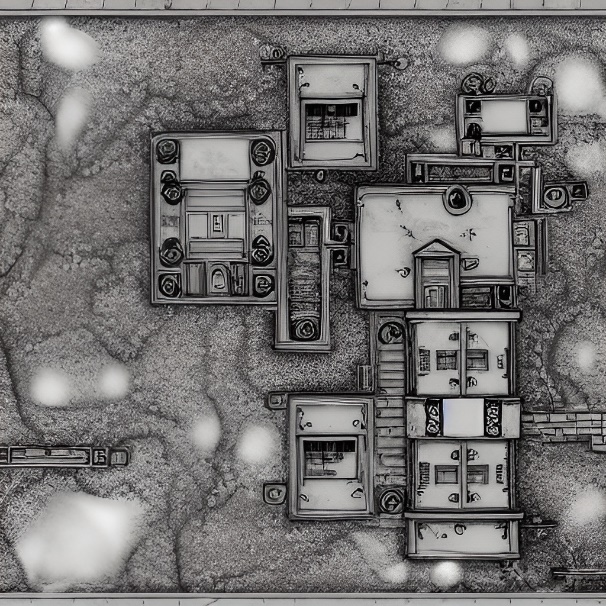 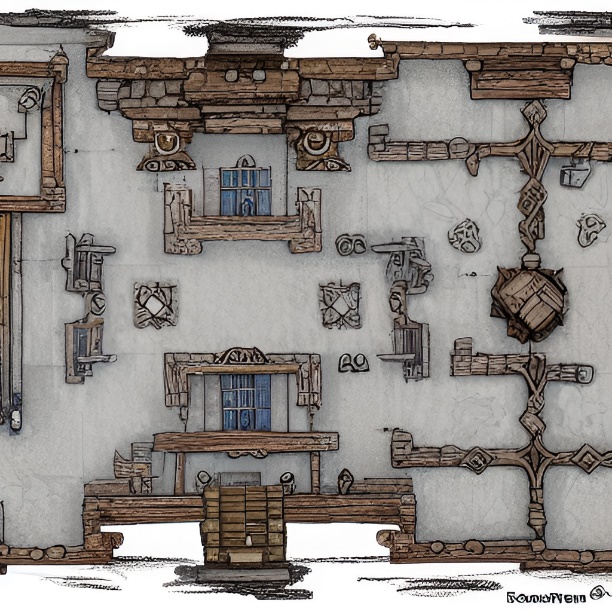 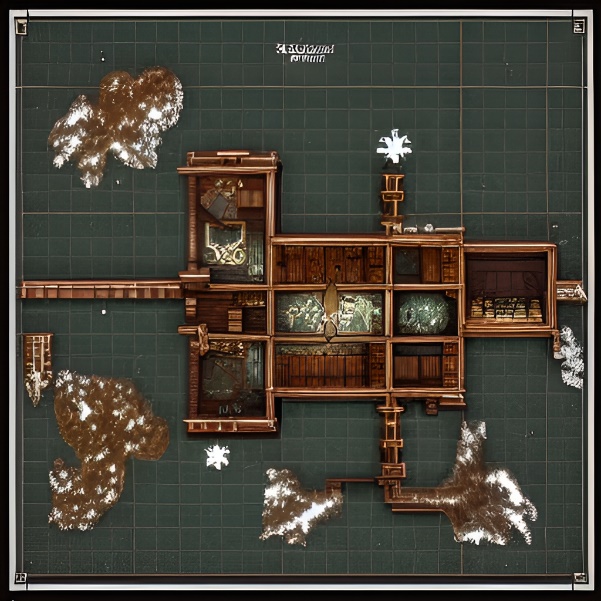 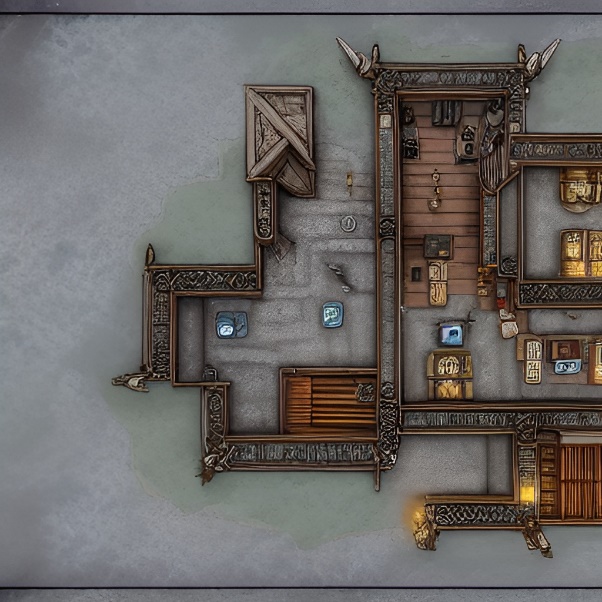 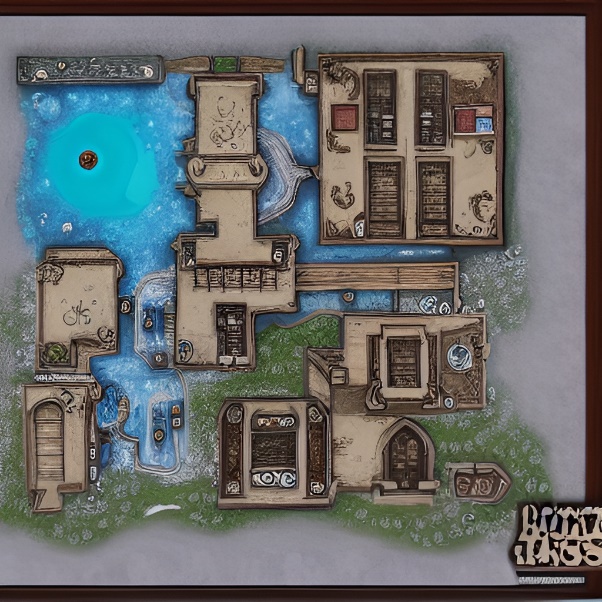 DND City Mansion Map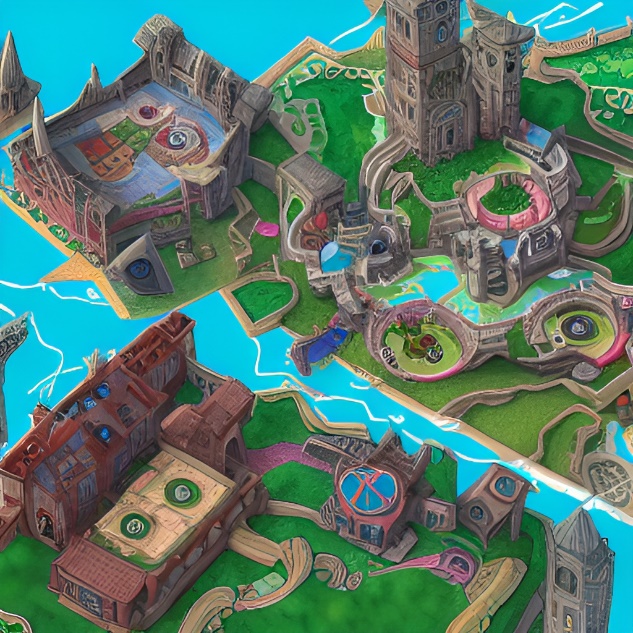 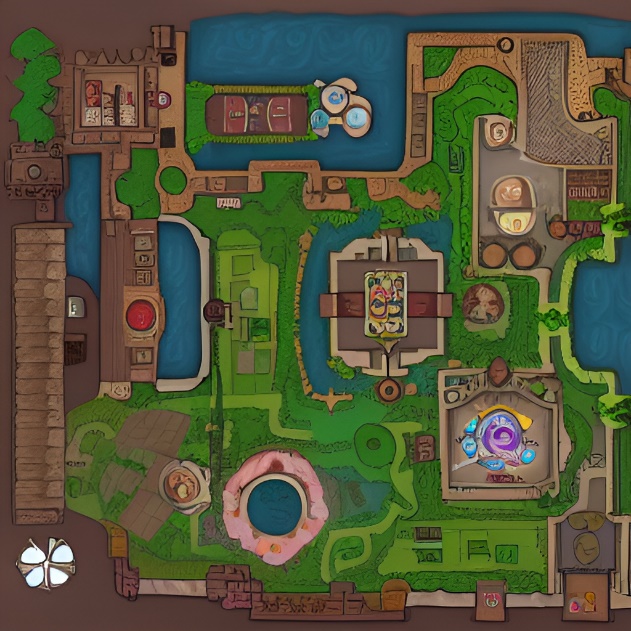 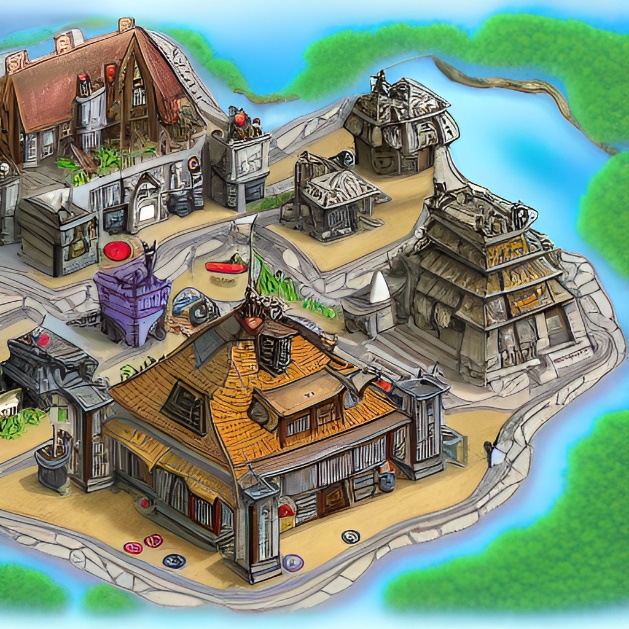 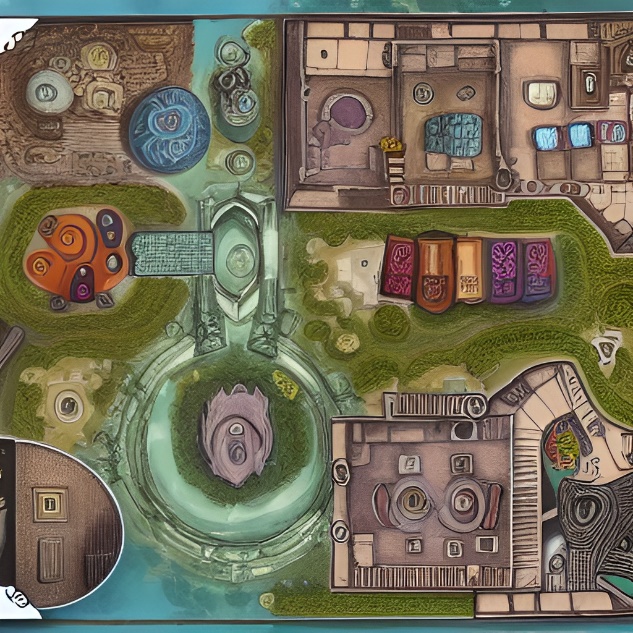 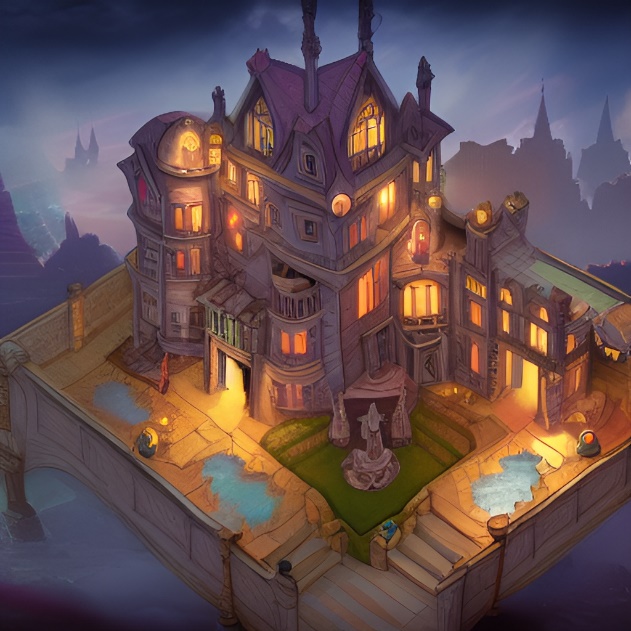 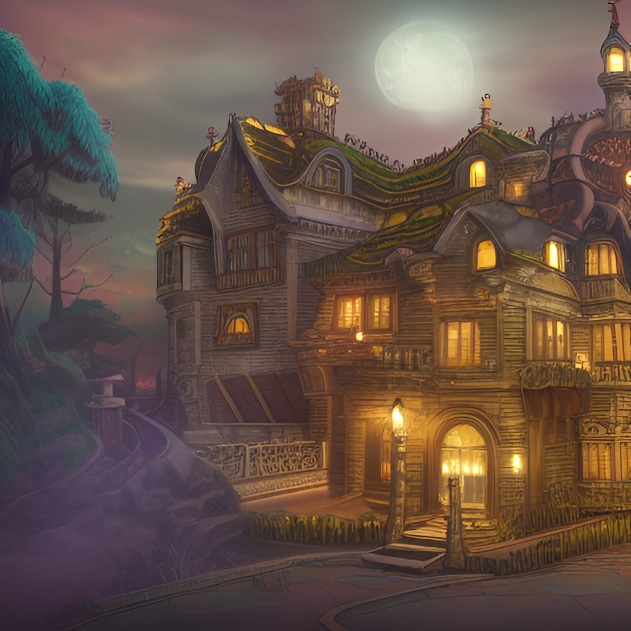 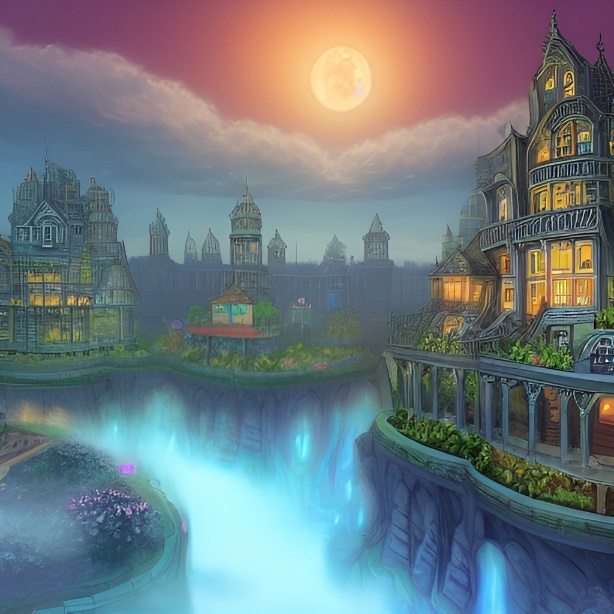 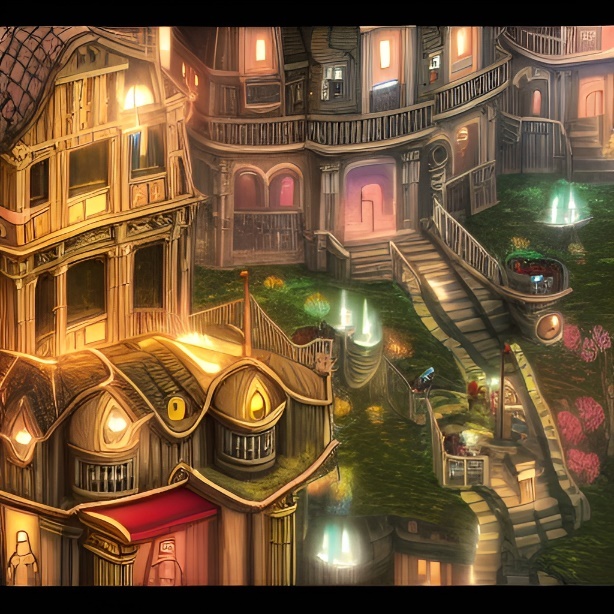 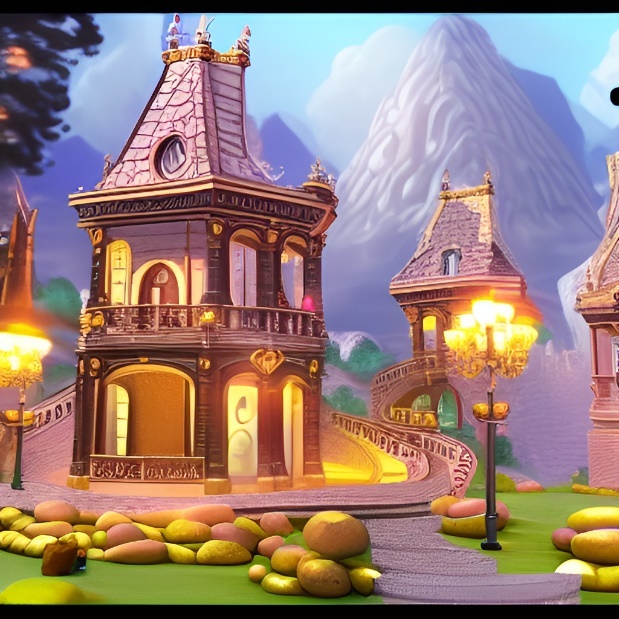 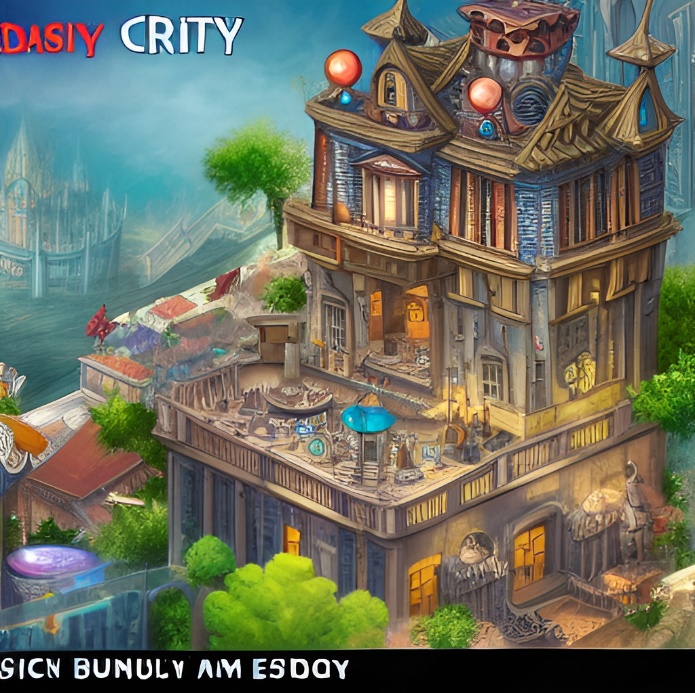 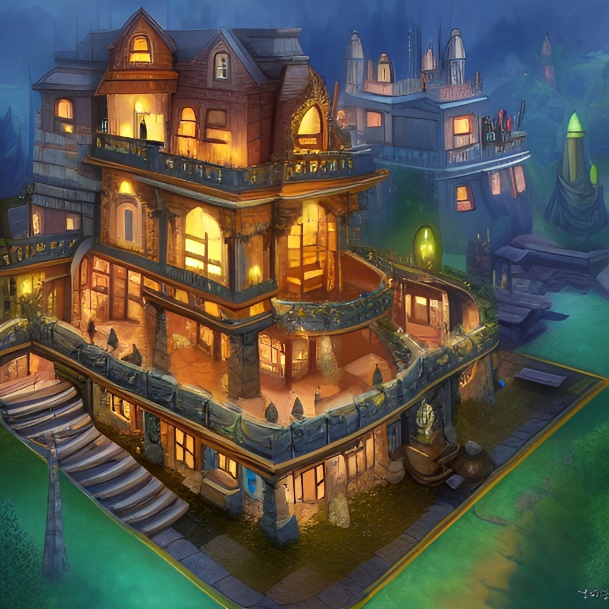 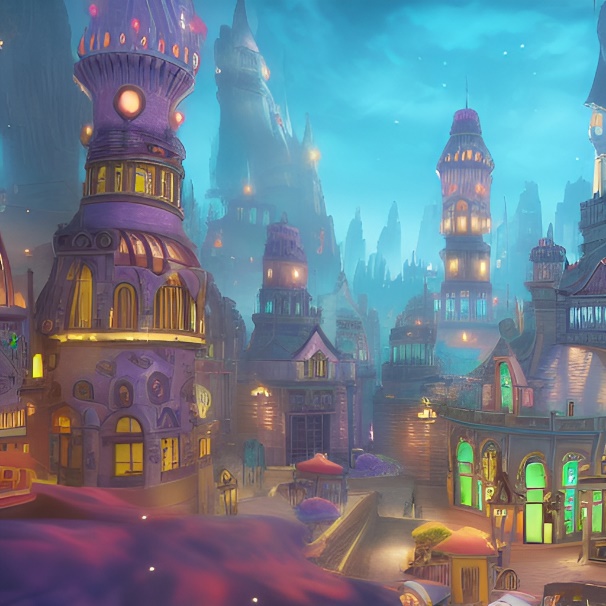 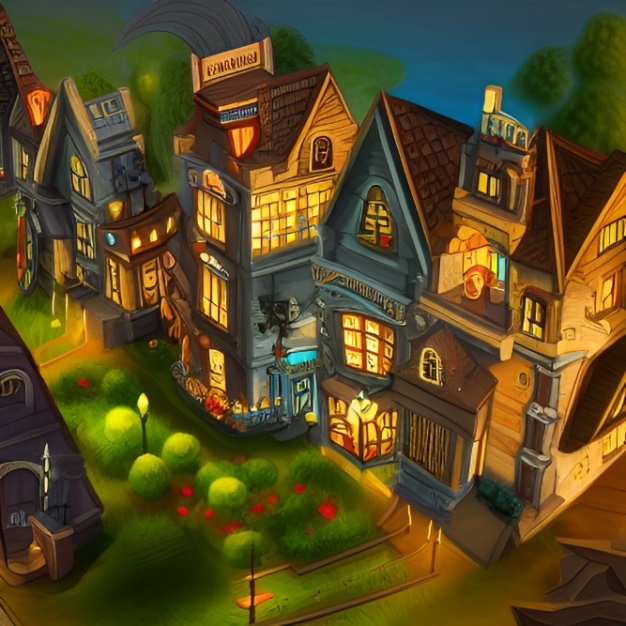 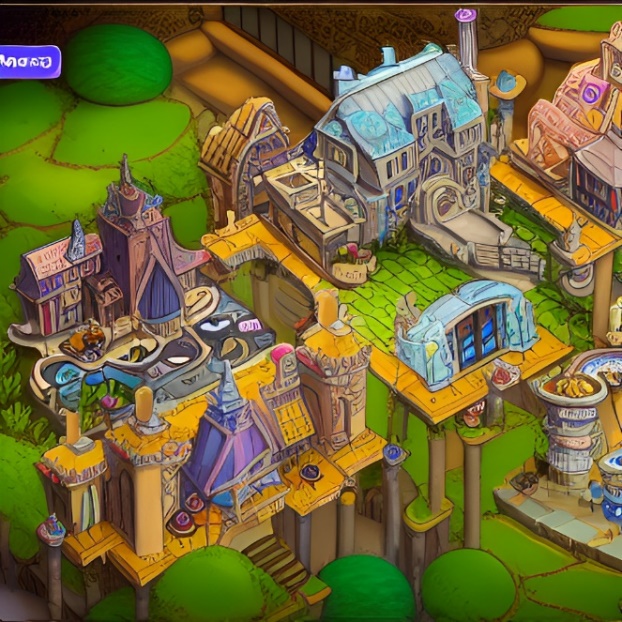 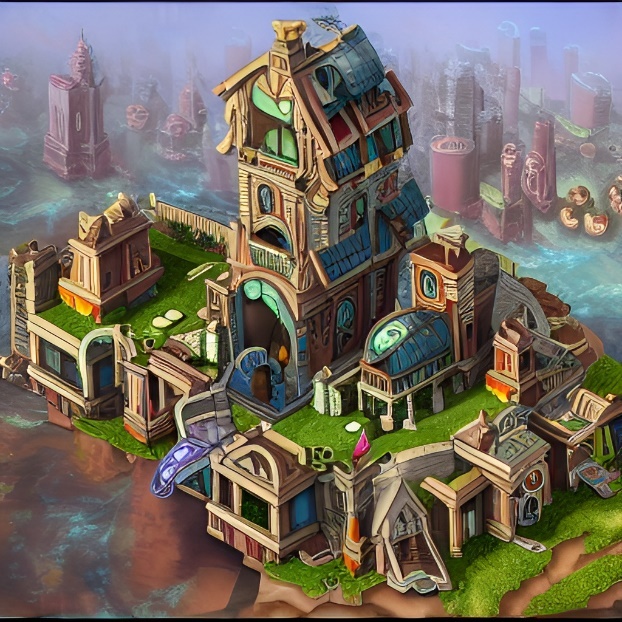 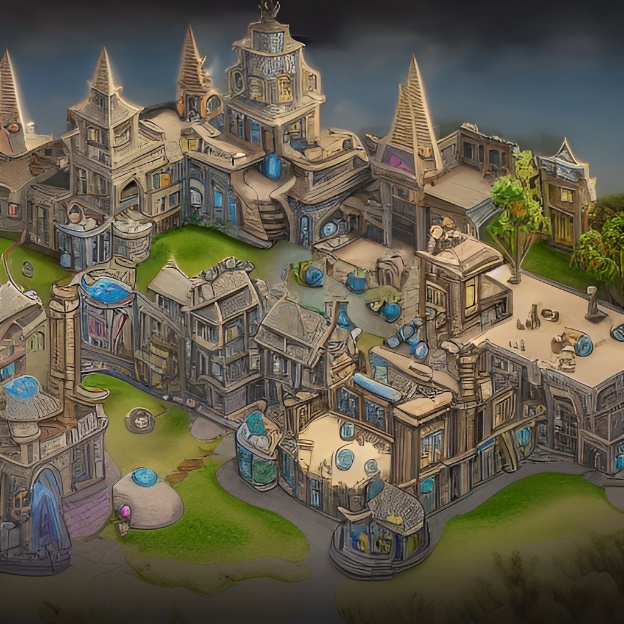 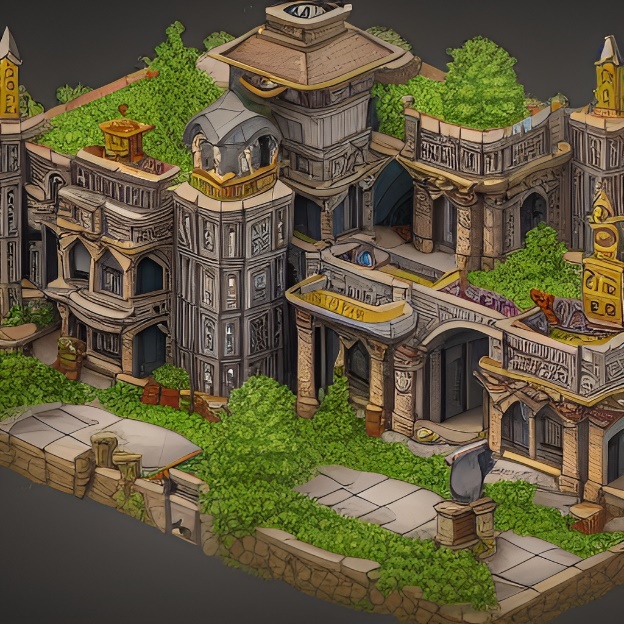 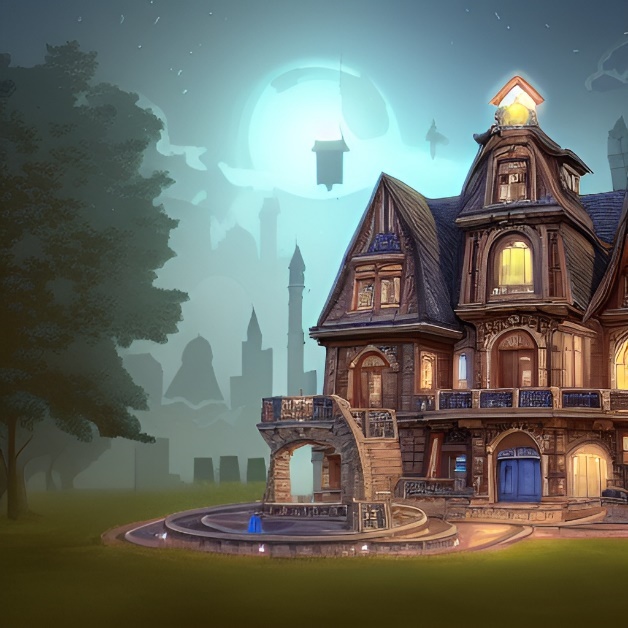 DND Mansion Battle Maps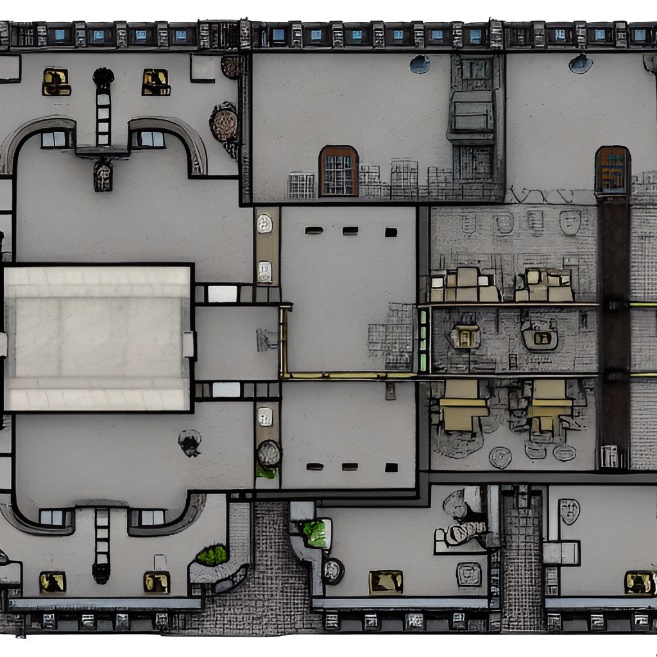 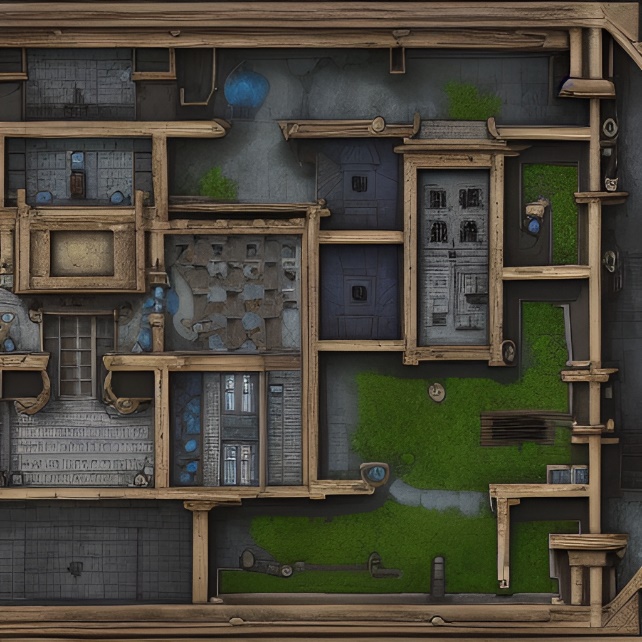 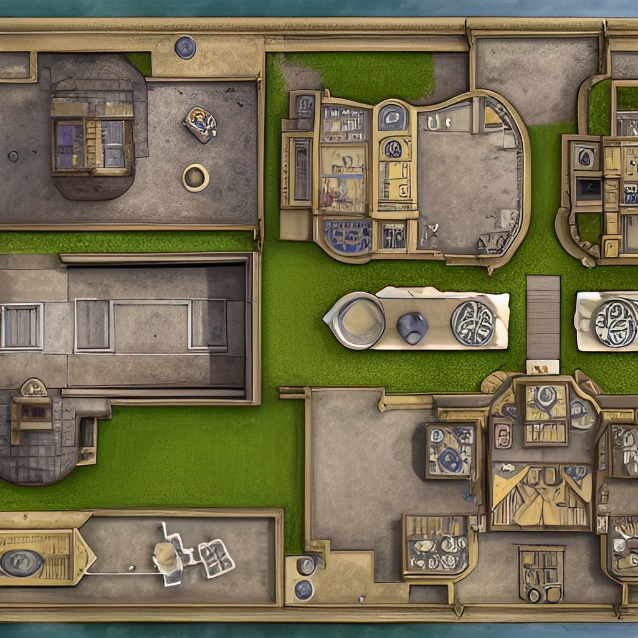 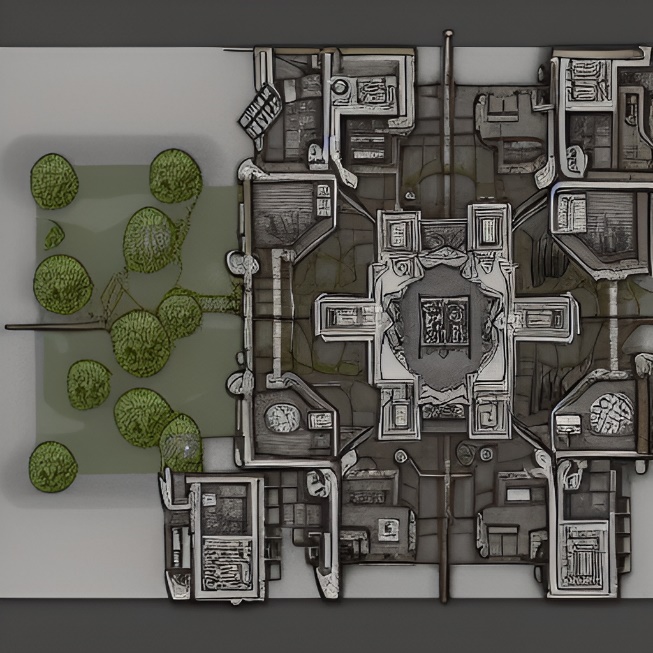 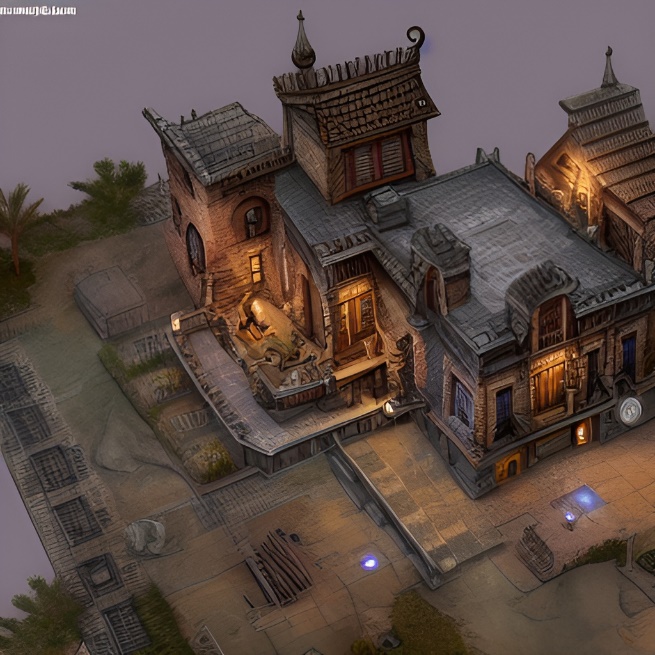 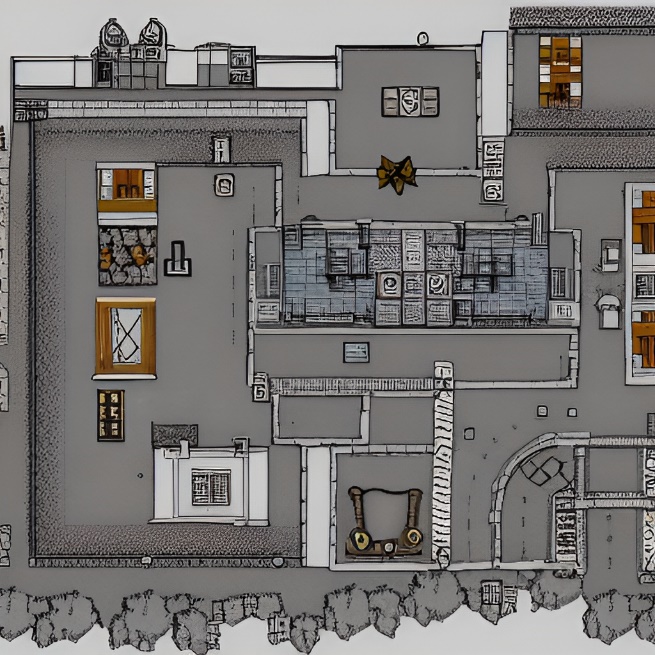 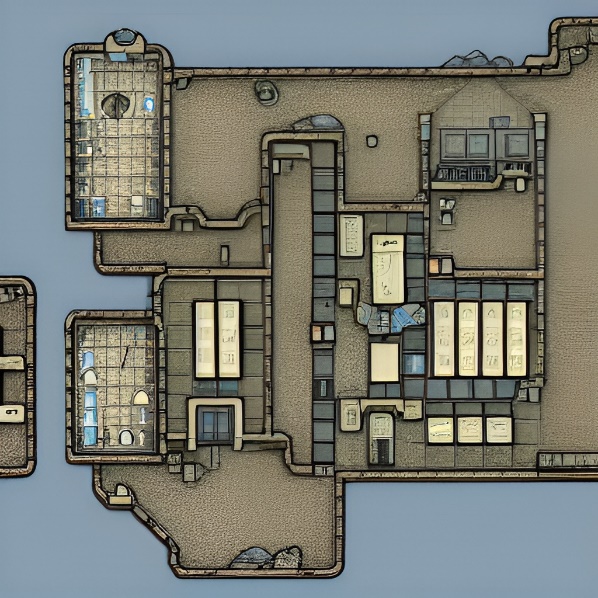 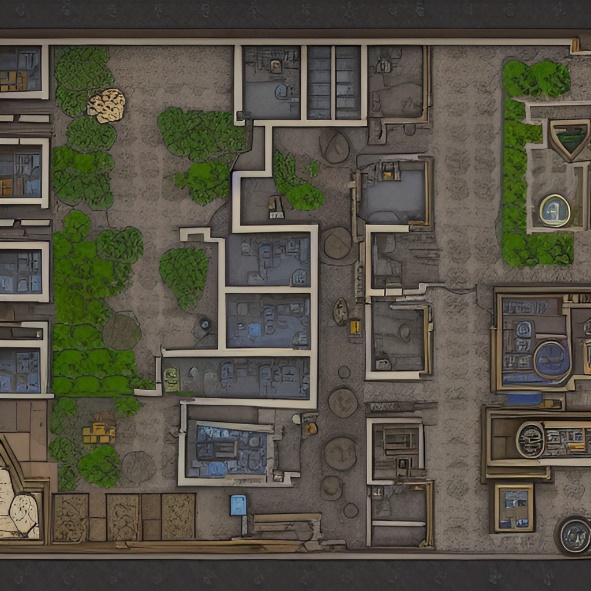 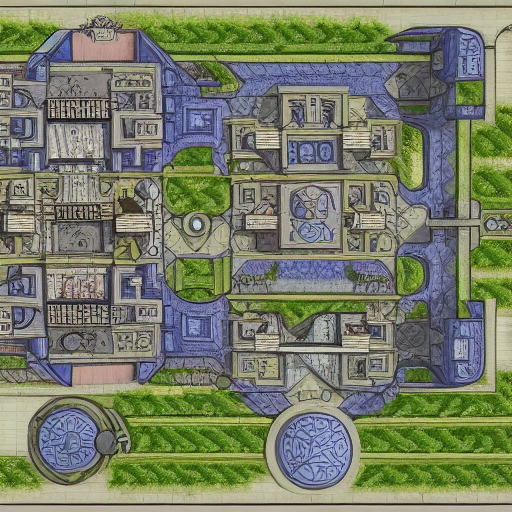 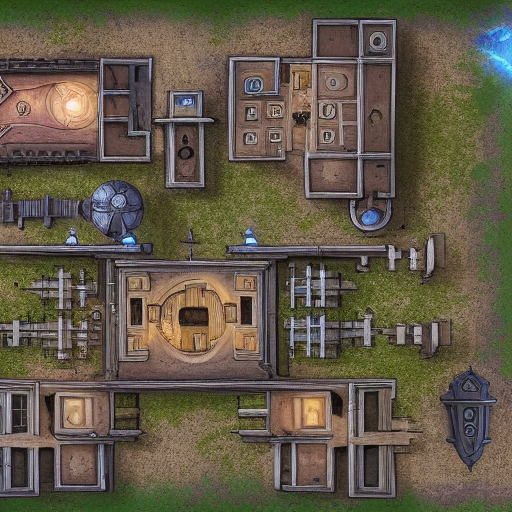 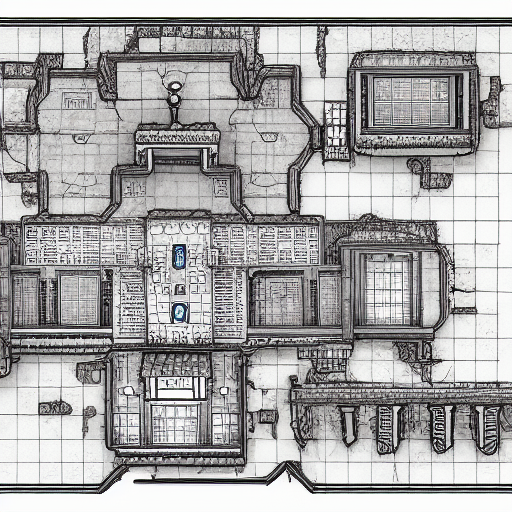 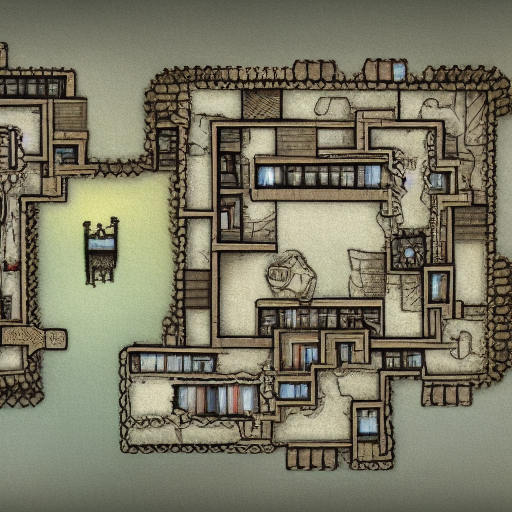 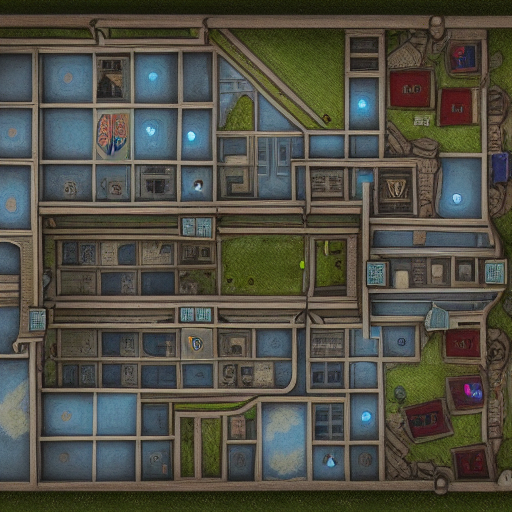 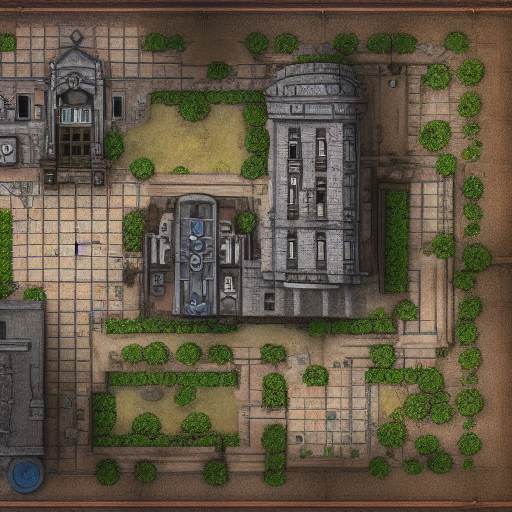 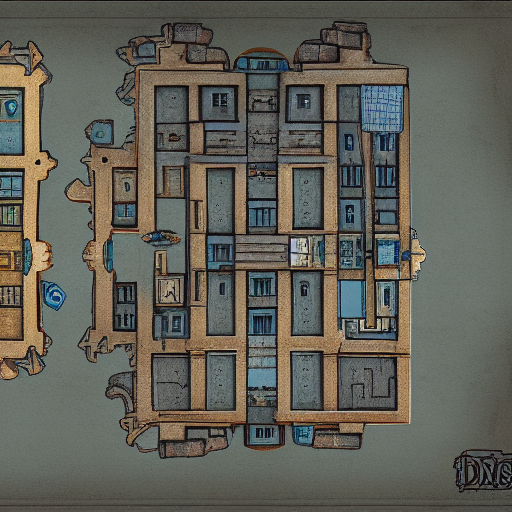 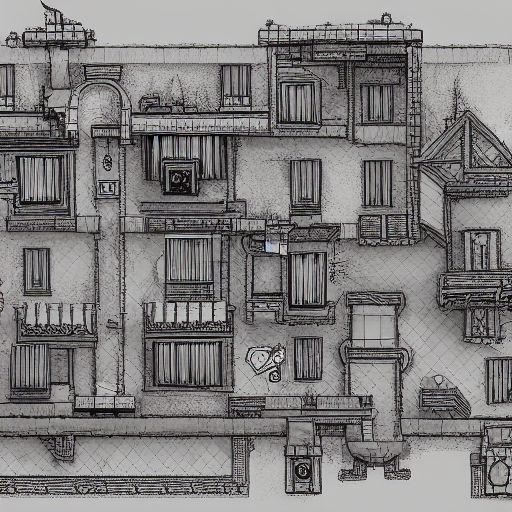 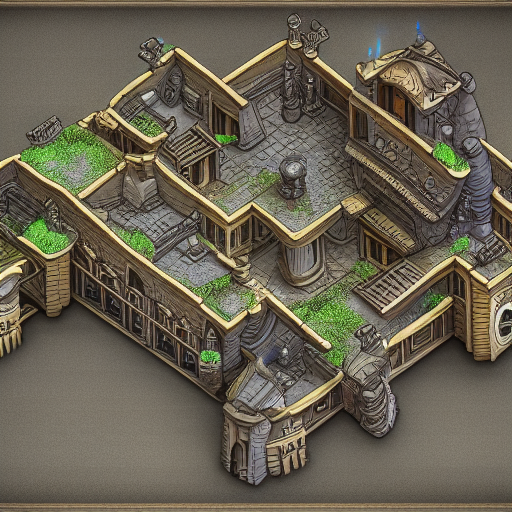 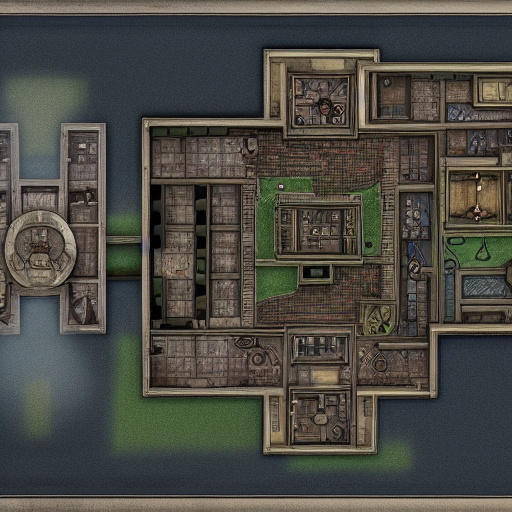 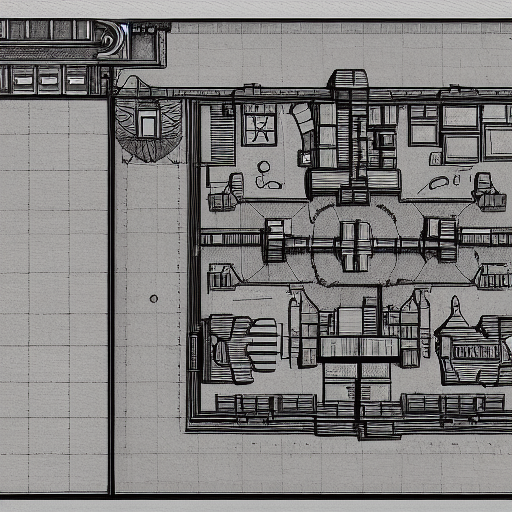 DND Mansion Heist Map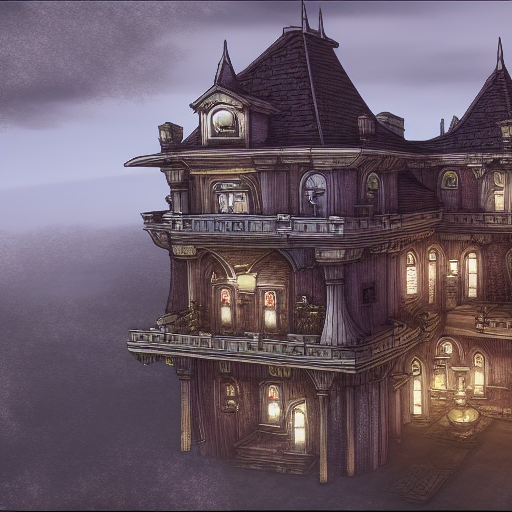 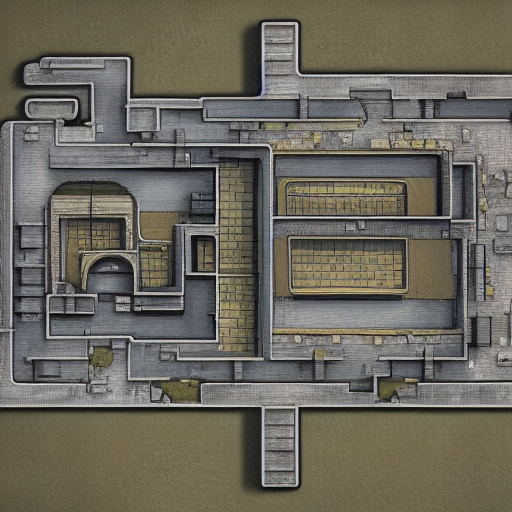 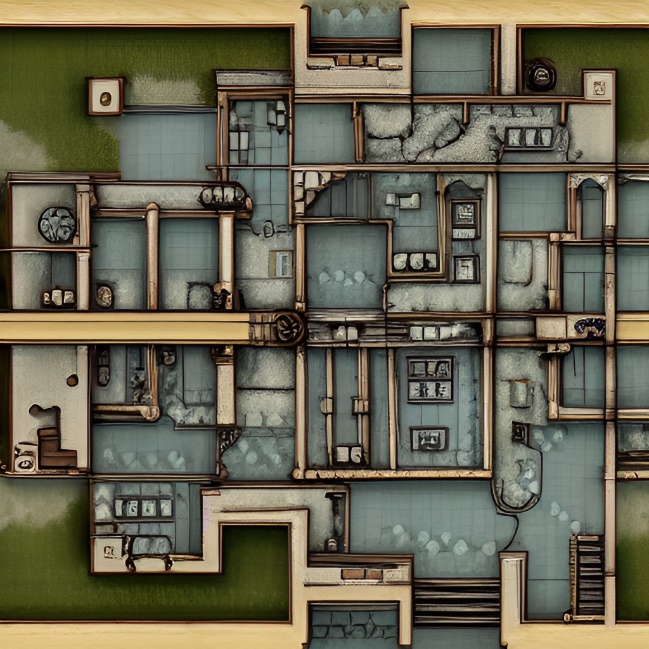 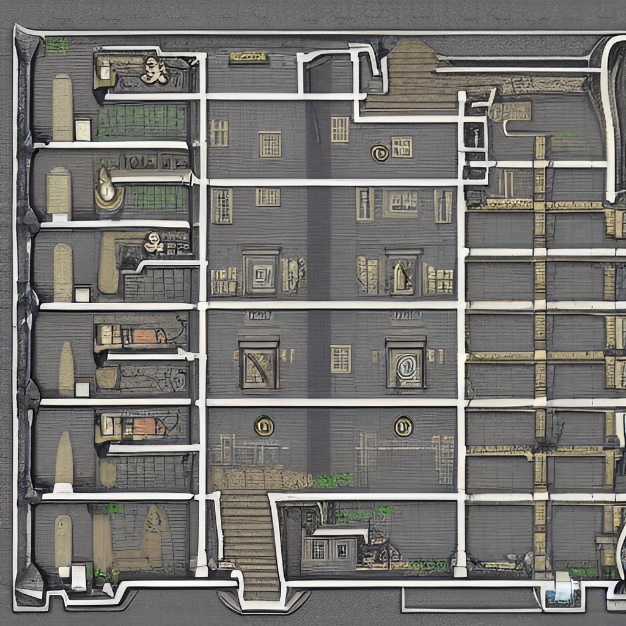 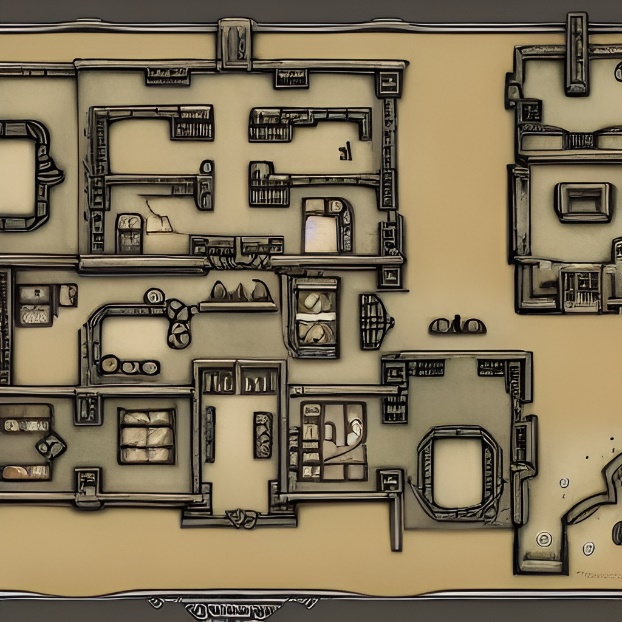 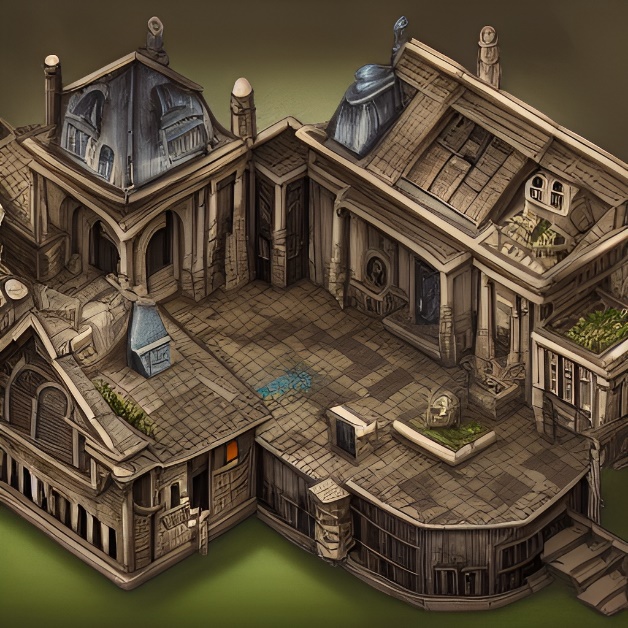 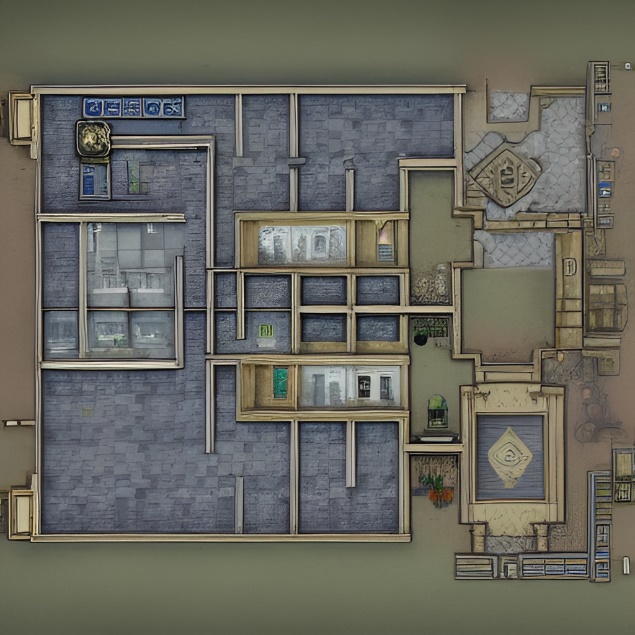 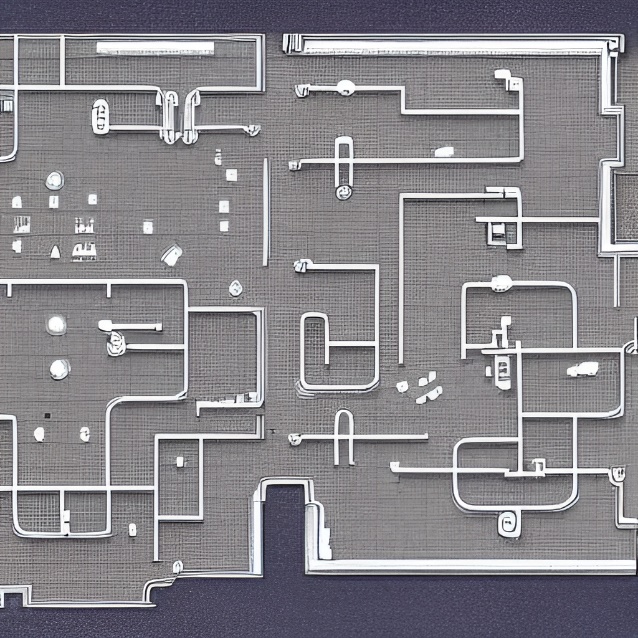 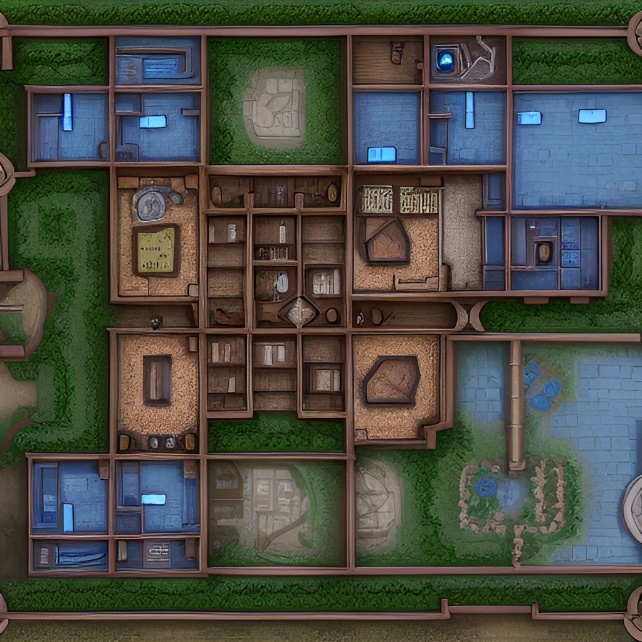 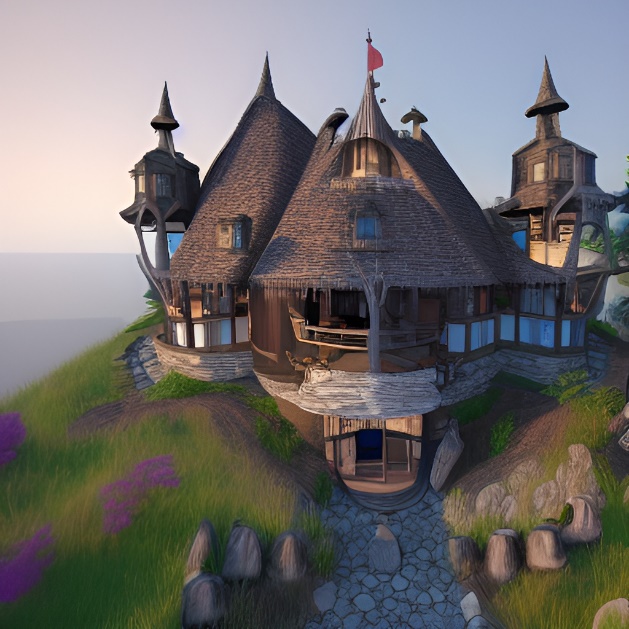 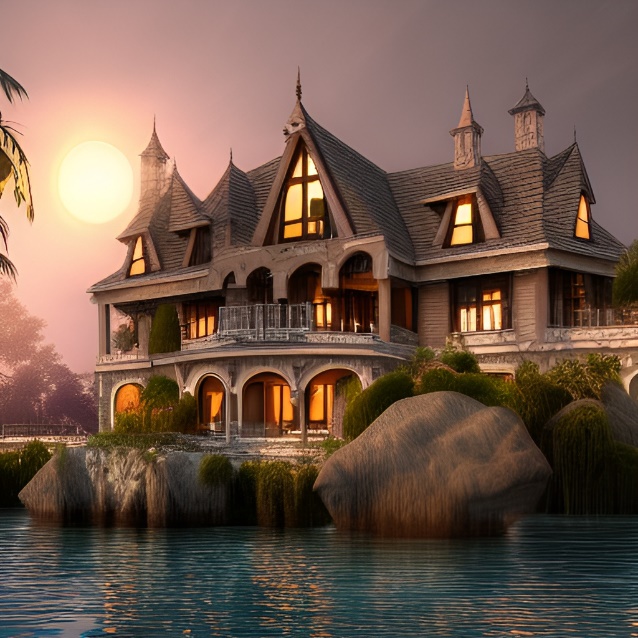 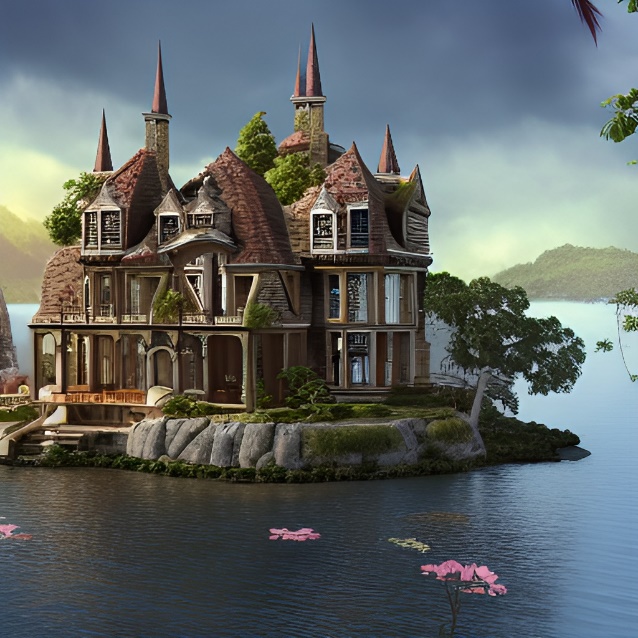 